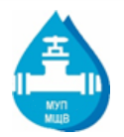 Уведомление о задолженности Абонентов частного сектора в городском округе Пушкинский за холодное водоснабжение и/или водоотведение08.12.2022г.Филиал МУП «Межрайонный Щелковский Водоканал» - «Водоканал городского округа Пушкинский» уведомляет о том, что у Вас образовалась задолженность перед нашим предприятием за холодное водоснабжение и/или водоотведение, превышающая сумму 2 месячных размеров платы. Оплатить задолженность по платежному документу возможно: в личном кабинете МУП «Межрайонный Щелковский Водоканал» на сайте mr-vk.ru, в отделениях ФГУП «Почта России» и ПАО «Сбербанк России», с помощью сервисов Сбербанк Онлайн и в офисе предприятия по адресу: г. Пушкино, ул. Учинская, д.16.В случае непогашения задолженности в течение 20 дней со дня размещения на официальном сайте МУП «Межрайонный Щелковский Водоканал» в сети Интернет данного уведомления (08.12.2022г.) коммунальные услуги по холодному водоснабжению и/или водоотведению будут сначала ограничены, а затем приостановлены либо при отсутствии технической возможности введения ограничения приостановлены без предварительного введения ограничения. В соответствии с Постановлением правительства РФ от 06.05.2011 №354 (в ред. от 13.07.2019 №897) расходы исполнителя, связанные с введением ограничения, приостановления и возобновления предоставления коммунальной услуги потребителю-должнику, подлежат возмещению за счет потребителя, в отношении которого осуществлялись указанные действия, в размере, не превышающем 3000 (три тысячи) рублей в совокупности.Филиал МУП «Межрайонный Щелковский Водоканал» - «Водоканал городского округа Пушкинский» так же будет вынужден обратиться в судебные органы с требованиями о взыскании с Вас возникшей задолженности за холодное водоснабжение и/или водоотведение в принудительном порядке, взыскании пеней и судебных расходов. В соответствии с вышеизложенным, во избежание возникновения для Вас неблагоприятных последствий, связанных с введением ограничения/приостановления коммунальных услуг и взысканием задолженности в принудительном порядке, убедительно просим оплатить задолженность в срок, не превышающий 20 календарных дней с даты размещения настоящего уведомления (08.12.2022г).Лицевой счет АдресИтого задолженность за водопотребление более 2-х месяцев, рубв т. ч. задолженность за водоотведение более 2-х месяцев, руб.в т.ч. задолженность за водопотребление более 2-х месяцев, руб.в т. ч. задолженность за повышающий коэффициент более 2-х месяцев, руб.321300601Правдинский пос., Матросова ул., дом 6, кв.212 144,604 346,752 173,375 624,48322502101Правдинский пос., Свердлова ул., дом 213 829,482 552,981 276,50322902201Правдинский пос., Чернышевского ул., дом 2223 428,9312 293,8011 135,13341001608Правдинский пос., Проектная 2-я ул., дом 16, кв.261 019,101 019,10341203801Правдинский пос., ТИШКОВО, дом 3816 433,4715 214,191 219,28322800801Правдинский пос., Чехова ул., дом 87 558,876 488,641 070,23322900601Правдинский пос., Чернышевского ул., дом 61 059,021 059,02341201801Правдинский пос., ТИШКОВО, дом 1822 022,9320 380,031 642,90341204701Правдинский пос., ТИШКОВО, дом 47А9 503,909 503,90322005703Правдинский пос., Проектная 1-я ул., дом 571 426,871 426,87322801901Правдинский пос., Чехова ул., дом 19 к 223 568,3121 929,291 639,02321600401Правдинский пос., ОСТРОВСКОГО ПРОЕЗД, дом 436 883,5215 942,782 020,4618 920,28321901601Правдинский пос., Панфилова ул., дом 16/29 841,874 290,435 551,44322003101Правдинский пос., Проектная 1-я ул., дом 314 843,074 843,07346701101Правдинский пос., Кольцова ул., дом 112 384,301 039,351 344,95341204903Правдинский пос., ТИШКОВО, дом 49А15 785,0114 613,051 171,96346700101Правдинский пос., Кольцова ул., дом 14 902,252 136,982 765,27320700701Правдинский пос., Добролюбова ул., дом 77 758,653 132,311 241,563 384,78322301101Правдинский пос., СТЕПАНЬКОВСКОЕ Ш., дом 1116 619,8515 407,491 212,36320600801Правдинский пос., Достоевского ул., дом 81 786,251 786,25322202001Правдинский пос., Садовая ул., дом 2033 951,2533 951,25322305004Правдинский пос., СТЕПАНЬКОВСКОЕ Ш., дом 5012 331,3111 134,031 197,28322201003Правдинский пос., Садовая ул., дом 1019 989,758 083,821 914,639 991,30320700101Правдинский пос., Добролюбова ул., дом 17 703,787 703,78322305007Правдинский пос., СТЕПАНЬКОВСКОЕ Ш., дом 503 309,662 224,161 085,50320500501Правдинский пос., Герцена ул., дом 53 137,403 137,40322002901Правдинский пос., Проектная 1-я ул., дом 2943 971,0140 126,293 844,72340900301Правдинский пос., Проектная ул., дом 320 889,3619 234,771 654,59341001611Правдинский пос., Проектная 2-я ул., дом 16, кв.402 554,542 554,54321001303Правдинский пос., Ленина ул., дом 1333 168,6230 356,642 811,98341202801Правдинский пос., ТИШКОВО, дом 286 119,676 119,67341301401Правдинский пос., Березовая аллея ул., дом 141 192,111 192,11322004901Правдинский пос., Проектная 1-я ул., дом 493 794,263 794,26341001604Правдинский пос., Проектная 2-я ул., дом 16, кв.61 327,031 327,03341203602Правдинский пос., ТИШКОВО, дом 361 616,191 616,19322901502Правдинский пос., Чернышевского ул., дом 153 932,582 756,091 176,49327900802Правдинский пос., Мира пр-д, дом 81 146,891 146,89322501202Правдинский пос., Свердлова ул., дом 126 568,802 863,533 705,27341001632Правдинский пос., Проектная 2-я ул., дом 16, кв.361 217,941 217,94320700202Правдинский пос., Добролюбова ул., дом 23 022,801 317,721 705,08322402701Правдинский пос., СОВЕТСКАЯ, дом 2727 508,478 109,8919 398,58322603401Правдинский пос., СТАНЦИОННЫЙ ПР-Д, дом 343 945,513 945,51341001612Правдинский пос., Проектная 2-я ул., дом 16, кв.421 277,291 277,29341001625Правдинский пос., Проектная 2-я ул., дом 16, кв.872 435,852 435,85343400704Правдинский пос., Студенческая ул., дом 7К259 511,6824 977,992 481,9032 051,79321400301Правдинский пос., Мира ул., дом 323 703,929 472,361 966,8312 264,73341101002Правдинский пос., Трубочная ул., дом 102 407,722 407,72322100504Правдинский пос., Разина ул., дом 5, кв.21 114,341 114,34346701201Правдинский пос., Кольцова ул., дом 128 188,082 065,501 032,755 089,83322201203Правдинский пос., Садовая ул., дом 123 986,191 895,772 090,42320701501Правдинский пос., Добролюбова ул., дом 1591 068,5138 518,673 030,8449 519,00321900901Правдинский пос., Панфилова ул., дом 96 497,532 832,443 665,09342800401Правдинский пос., Охотничий 2-й тупик, дом 416 330,9916 330,99346700701Правдинский пос., Кольцова ул., дом 71 150,461 150,46322901002Правдинский пос., Чернышевского ул., дом 101 156,921 156,92341600301Правдинский пос., Охотничий 2-й проезд, дом 38 048,068 048,06321903403Правдинский пос., Панфилова ул., дом 3414 895,806 459,211 371,487 065,11321000801Правдинский пос., Ленина ул., дом 84 842,414 842,41322900102Правдинский пос., Чернышевского ул., дом 15 248,665 248,66322300901Правдинский пос., СТЕПАНЬКОВСКОЕ Ш., дом 920 368,6415 404,784 963,86341300801Правдинский пос., Березовая аллея ул., дом 83 287,083 287,08320502302Правдинский пос., Герцена ул., дом 231 091,401 091,40341204901Правдинский пос., ТИШКОВО, дом 4913 139,5711 213,141 926,43322003102Правдинский пос., Проектная 1-я ул., дом 318 356,738 356,73322502901Правдинский пос., Свердлова ул., дом 295 728,185 728,18341500901Правдинский пос., Охотничий 3-й тупик, дом 91 730,491 730,49322800402Правдинский пос., Чехова ул., дом 48 799,427 078,591 720,83346700501Правдинский пос., Кольцова ул., дом 55 031,862 193,512 838,35341202701Правдинский пос., ТИШКОВО, дом 2721 555,4819 887,231 668,25320701402Правдинский пос., Добролюбова ул., дом 1464 255,9929 240,102 354,1232 661,77322202002Правдинский пос., Садовая ул., дом 201 955,861 955,86341001640Правдинский пос., Проектная 2-я ул., дом 16, кв.821 277,291 277,29321102306Правдинский пос., Лермонтова ул., дом 23, кв.21 090,991 090,99322305508Правдинский пос., СТЕПАНЬКОВСКОЕ Ш., дом 554 459,764 459,76341001607Правдинский пос., Проектная 2-я ул., дом 16, кв.151 277,291 277,29322305005Правдинский пос., СТЕПАНЬКОВСКОЕ Ш., дом 50 /51 012,591 012,59943103002Ельдигино с., -, дом 306 029,296 029,29943574401Ельдигино с., ДНТ "Лесная Подкова", дом 7442 140,952 140,95943524001Ельдигино с., ДНТ "Лесная Подкова", дом уч. 2401 566,511 566,51943104402Ельдигино с., -, дом 442 189,872 189,87943103004Ельдигино с., -, дом 306 119,676 119,67943524801Ельдигино с., ДНТ "Лесная Подкова", дом 2484 224,634 224,63943103003Ельдигино с., -, дом 303 415,273 415,27943101001Ельдигино с., -, дом 102 495,192 495,19943101801Ельдигино с., -, дом 181 399,201 399,20943100602Ельдигино с., -, дом 6, кв.115 982,4612 457,313 525,15943103001Ельдигино с., -, дом 309 430,189 430,18943103005Ельдигино с., -, дом 302 554,542 554,54943506501Ельдигино с., ДНТ "Лесная Подкова", дом 656 880,046 880,04943523801Ельдигино с., ДНТ "Лесная Подкова", дом 2382 077,872 077,87943100901Ельдигино с., -, дом 918 213,1116 558,521 654,59943102601Ельдигино с., -, дом 263 803,053 803,05943102001Ельдигино с., -, дом 204 105,914 105,91943100601Ельдигино с., -, дом 610 258,3210 258,32943103801Ельдигино с., -, дом 383 995,092 707,451 287,64943200501Ельдигино с., Парковая ул., дом 522 173,1220 206,291 966,83943102602Ельдигино с., -, дом 262 554,542 554,54943100201Ельдигино с., -, дом 214 960,745 664,521 966,837 329,39943505701Ельдигино с., ДНТ "Лесная Подкова", дом 577 637,727 637,72943512301Ельдигино с., ДНТ "Лесная Подкова", дом 1237 637,727 637,72943519701Ельдигино с., ДНТ "Лесная Подкова", дом 1971 852,141 852,141102100803Ашукино пос., Кренкеля ул., дом 812 882,2511 878,061 004,191102200701Ашукино пос., Кривоколенная ул., дом 715 776,7913 958,281 818,511103700201Ашукино пос., Лермонтова ул., дом 22 349,892 349,891102601403Ашукино пос., Футбольная ул., дом 141 379,931 379,931103101402Ашукино пос., Кольцова ул., дом 141 212,361 212,361104200401Ашукино пос., Ломоносова ул., дом 42 502,791 090,991 411,801104900103Ашукино пос., Октября ул., дом 136 650,3616 076,1920 574,171100600804Ашукино пос., Пионерская ул., дом 85 602,825 602,821101201102Ашукино пос., Красноармейская ул., дом 111 124,971 124,971103700202Ашукино пос., Лермонтова ул., дом 27 584,517 584,511104004002Ашукино пос., Лесная ул., дом 401 257,241 257,241104103501Ашукино пос., Кутузова ул., дом 3518 930,8518 930,851102600403Ашукино пос., Футбольная ул., дом 41 739,171 739,171106000301Ашукино пос., Своробина ул., дом 31 747,841 747,841106103803Ашукино пос., Островского ул., дом 384 699,604 699,601106104101Ашукино пос., Островского ул., дом 417 049,507 049,501105400801Ашукино пос., Чкалова ул., дом 87 101,343 096,464 004,881105901901Ашукино пос., Тургенева ул., дом 1935 851,8414 412,152 854,2018 585,491100100702Ашукино пос., 1-й Станционный пр-д, дом 71 902,311 902,311101401206Ашукино пос., Речная ул., дом 1216 631,0815 418,721 212,361101900104Ашукино пос., Ширшова ул., дом 12 312,802 312,801102400303Ашукино пос., Водопьянова ул., дом 31 053,751 053,751103103903Ашукино пос., Кольцова ул., дом 392 349,892 349,891103502601Ашукино пос., Степная ул., дом 264 699,604 699,601103004701Ашукино пос., Гоголя ул., дом 471 290,381 290,381106100503Ашукино пос., Островского ул., дом 52 627,402 627,401104500902Ашукино пос., Менделеева ул., дом 95 465,662 382,673 082,991103002205Ашукино пос., Гоголя ул., дом 221 189,411 189,411103003003Ашукино пос., Гоголя ул., дом 301 010,371 010,371105906902Ашукино пос., Тургенева ул., дом 693 565,123 565,121106100901Ашукино пос., Островского ул., дом 97 055,117 055,111101200601Ашукино пос., Красноармейская ул., дом 64 407,252 989,201 418,051101401701Ашукино пос., Речная ул., дом 173 111,322 074,221 037,101102500701Ашукино пос., Крайняя ул., дом 78 843,348 843,341104101301Ашукино пос., Кутузова ул., дом 133 199,543 199,541103003604Ашукино пос., Гоголя ул., дом 361 493,071 493,071103803901Ашукино пос., Пушкина ул., дом 397 167,017 167,011104004601Ашукино пос., Лесная ул., дом 463 299,471 436,921 862,551101402401Ашукино пос., Речная ул., дом 2411 219,4811 219,481103901404Ашукино пос., Центральная  ул., дом 147 049,507 049,501103901803Ашукино пос., Центральная  ул., дом 181 523,451 523,451103702502Ашукино пос., Лермонтова ул., дом 253 565,133 565,131103005502Ашукино пос., Гоголя ул., дом 559 684,729 684,721106200602Ашукино пос., Белинского ул., дом 63 637,052 512,361 124,691105902303Ашукино пос., Тургенева ул., дом 231 348,941 348,941100600102Ашукино пос., Пионерская ул., дом 12 401,382 401,381100703407Ашукино пос., Железнодорожная ул., дом 34 Г11 220,9111 220,911101002901Ашукино пос., Московская ул., дом 291 958,251 958,251100500901Ашукино пос., Комсомольская ул., дом 94 699,604 699,601101500202Ашукино пос., Спортивная ул., дом 29 399,309 399,301103500803Ашукино пос., Степная ул., дом 81 713,581 713,581105300104Ашукино пос., Суворова ул., дом 11 170,691 170,691105404002Ашукино пос., Чкалова ул., дом 408 241,973 606,264 635,711105700601Ашукино пос., Проезжая ул., дом 62 187,251 103,051 084,201105800703Ашукино пос., Зеленая ул., дом 72 899,712 899,711100701101Ашукино пос., Железнодорожная ул., дом 116 962,306 962,301101100402Ашукино пос., Краснофлотская ул., дом 43 934,152 692,591 241,561101900902Ашукино пос., Ширшова ул., дом 946 477,2419 261,382 390,6424 825,221103301106Ашукино пос., Серова ул., дом 111 428,221 428,221103702002Ашукино пос., Лермонтова ул., дом 202 833,861 235,281 598,581105906401Ашукино пос., Тургенева ул., дом 642 170,902 170,901101002501Ашукино пос., Московская ул., дом 251 247,071 247,071102400404Ашукино пос., Водопьянова ул., дом 412 851,2611 032,751 818,511103801502Ашукино пос., Пушкина ул., дом 154 625,424 625,421104001301Ашукино пос., Лесная ул., дом 134 565,932 202,462 363,471104902801Ашукино пос., Октября ул., дом 286 154,296 154,291100503603Ашукино пос., Комсомольская ул., дом 363 121,452 080,951 040,501102500702Ашукино пос., Крайняя ул., дом 77 602,757 602,751103103702Ашукино пос., Кольцова ул., дом 378 000,606 656,921 343,681104005002Ашукино пос., Лесная ул., дом 504 054,231 767,372 286,861104101802Ашукино пос., Кутузова ул., дом 183 556,011 575,971 980,041102800502Ашукино пос., Толстого ул., дом 54 699,604 699,601103004801Ашукино пос., Гоголя ул., дом 4811 232,105 535,835 696,271103006602Ашукино пос., Гоголя ул., дом 661 044,041 044,041100502703Ашукино пос., Комсомольская ул., дом 272 166,822 166,821101203103Ашукино пос., Красноармейская ул., дом 312 349,892 349,891103103901Ашукино пос., Кольцова ул., дом 392 349,892 349,891103500302Ашукино пос., Степная ул., дом 32 349,892 349,891103800801Ашукино пос., Пушкина ул., дом 82 349,892 349,891105906804Ашукино пос., Тургенева ул., дом 68 Б3 361,331 465,241 896,091105801201Ашукино пос., Зеленая ул., дом 125 994,712 230,951 109,682 654,081100100301Ашукино пос., 1-й Станционный пр-д, дом 316 619,8515 407,491 212,361100501902Ашукино пос., Комсомольская ул., дом 195 496,594 284,231 212,361103103802Ашукино пос., Кольцова ул., дом 3810 849,3210 849,321103702303Ашукино пос., Лермонтова ул., дом 231 613,371 613,371103002802Ашукино пос., Гоголя ул., дом 286 331,172 759,853 571,321103100301Ашукино пос., Кольцова ул., дом 34 551,244 551,241105907801Ашукино пос., Тургенева ул., дом 782 349,892 349,891100100503Ашукино пос., 1-й Станционный пр-д, дом 54 755,744 755,741100301604Ашукино пос., Станционная ул., дом 1613 541,6011 116,912 424,691100701103Ашукино пос., Железнодорожная ул., дом 112 349,892 349,891102100708Ашукино пос., Кренкеля ул., дом 71 092,801 092,801102300902Ашукино пос., Колхозная ул., дом 95 790,565 790,561103500701Ашукино пос., Степная ул., дом 75 728,965 728,961103902703Ашукино пос., Центральная  ул., дом 271 209,371 209,371101002503Ашукино пос., Московская ул., дом 254 699,604 699,601103902303Ашукино пос., Центральная  ул., дом 2324 946,5523 128,041 818,511104302003Ашукино пос., Мичурина ул., дом 203 571,881 556,992 014,891105403601Ашукино пос., Чкалова ул., дом 363 970,341 730,712 239,631105800102Ашукино пос., Зеленая ул., дом 1А5 053,652 047,941 023,941 981,771105903603Ашукино пос., Тургенева ул., дом 368 239,248 239,241105904202Ашукино пос., Тургенева ул., дом 421 372,741 372,741106001101Ашукино пос., Своробина ул., дом 111 155,121 155,121106200807Ашукино пос., Белинского ул., дом 82 665,642 665,641101000701Ашукино пос., Московская ул., дом 712 175,4312 175,431102501403Ашукино пос., Крайняя ул., дом 1411 570,9411 570,941102501802Ашукино пос., Крайняя ул., дом 184 704,013 491,651 212,361103902802Ашукино пос., Центральная  ул., дом 2811 027,259 957,021 070,231105402303Ашукино пос., Чкалова ул., дом 234 699,604 699,601105801203Ашукино пос., Зеленая ул., дом 125 515,962 404,613 111,351100600901Ашукино пос., Пионерская ул., дом 92 349,892 349,891103101601Ашукино пос., Кольцова ул., дом 165 052,473 368,321 684,151103102101Ашукино пос., Кольцова ул., дом 211 065,381 065,381106103301Ашукино пос., Островского ул., дом 331 242,671 242,671100702901Ашукино пос., Железнодорожная ул., дом 2911 749,1211 749,121101600903Ашукино пос., Федорова ул., дом 98 465,293 698,784 766,511101901302Ашукино пос., Ширшова ул., дом 134 699,604 699,601102600701Ашукино пос., Футбольная ул., дом 74 812,984 812,981105801804Ашукино пос., Зеленая ул., дом 1824 111,1310 574,7713 536,361100701301Ашукино пос., Железнодорожная ул., дом 131 493,071 493,071100701901Ашукино пос., Железнодорожная ул., дом 193 302,683 302,681101900403Ашукино пос., Ширшова ул., дом 44 842,424 842,421103005202Ашукино пос., Гоголя ул., дом 522 032,462 032,461105907401Ашукино пос., Тургенева ул., дом 742 668,452 668,451106100504Ашукино пос., Островского ул., дом 51 956,061 956,061101700704Ашукино пос., Громова ул., дом 71 613,371 613,371101901602Ашукино пос., Ширшова ул., дом 1624 835,6923 017,181 818,511103101802Ашукино пос., Кольцова ул., дом 182 742,372 742,371105907301Ашукино пос., Тургенева ул., дом 731 874,581 874,581106400703Ашукино пос., Чернышевского ул., дом 7/83 623,921 579,742 044,181105401801Ашукино пос., Чкалова ул., дом 181 957,281 957,281102400305Ашукино пос., Водопьянова ул., дом 33 819,863 819,861103301501Ашукино пос., Серова ул., дом 15 /55 827,995 827,991103801301Ашукино пос., Пушкина ул., дом 131 081,771 081,771104004402Ашукино пос., Лесная ул., дом 445 082,542 215,092 867,451105906704Ашукино пос., Тургенева ул., дом 67 А3 315,271 445,131 870,141100400201Ашукино пос., Чапаева ул., дом 23 690,943 690,941100700504Ашукино пос., Железнодорожная ул., дом 53 369,533 369,531101200903Ашукино пос., Красноармейская ул., дом 91 471,251 471,251103104902Ашукино пос., Кольцова ул., дом 492 973,592 973,591105400403Ашукино пос., Чкалова ул., дом 428 902,6812 648,3116 254,371106104901Ашукино пос., Островского ул., дом 491 467,551 467,551100702501Ашукино пос., Железнодорожная ул., дом 257 342,437 342,431101202102Ашукино пос., Красноармейская ул., дом 214 368,984 368,981100500403Ашукино пос., Комсомольская ул., дом 41 013,161 013,161103903901Ашукино пос., Центральная  ул., дом 393 917,793 917,791105907501Ашукино пос., Тургенева ул., дом 752 349,892 349,891106201401Ашукино пос., Белинского ул., дом 144 258,282 838,861 419,421106300302Ашукино пос., Герцена ул., дом 340 976,8017 935,4623 041,341101000902Ашукино пос., Московская ул., дом 94 699,604 699,601101100301Ашукино пос., Краснофлотская ул., дом 4а4 790,143 290,401 499,741100300102Ашукино пос., Станционная ул., дом 12 349,892 349,891101901404Ашукино пос., Ширшова ул., дом 141 480,491 480,491103103902Ашукино пос., Кольцова ул., дом 392 349,892 349,891104201101Ашукино пос., Ломоносова ул., дом 111 039,221 039,221105904701Ашукино пос., Тургенева ул., дом 475 126,415 126,411100301001Ашукино пос., Станционная ул., дом 102 031,802 031,801101900105Ашукино пос., Ширшова ул., дом 14 269,604 269,601102900503Ашукино пос., Чайковского ул., дом 52 501,111 090,281 410,831103007002Ашукино пос., Гоголя ул., дом 704 479,454 479,451105400401Ашукино пос., Чкалова ул., дом 431 986,3413 332,8718 653,471105907502Ашукино пос., Тургенева ул., дом 752 349,892 349,891106102402Ашукино пос., Островского ул., дом 24 В8 405,916 180,892 225,021106104801Ашукино пос., Островского ул., дом 482 349,892 349,891101100401Ашукино пос., Краснофлотская ул., дом 41 155,301 155,301101401403Ашукино пос., Речная ул., дом 141 949,061 949,061103103904Ашукино пос., Кольцова ул., дом 392 349,892 349,891105907901Ашукино пос., Тургенева ул., дом 793 368,703 368,701106104002Ашукино пос., Островского ул., дом 401 019,941 019,941101403601Ашукино пос., Речная ул., дом 365 544,803 696,561 848,241103800501Ашукино пос., Пушкина ул., дом 54 699,604 699,601102800104Ашукино пос., Толстого ул., дом 12 202,722 202,721103002601Ашукино пос., Гоголя ул., дом 262 349,892 349,891106101901Ашукино пос., Островского ул., дом 192 238,632 238,631106102905Ашукино пос., Островского ул., дом 291 955,561 955,561101801504Ашукино пос., Папанина ул., дом 154 699,604 699,601102400402Ашукино пос., Водопьянова ул., дом 42 349,892 349,891103200401Ашукино пос., Северная ул., дом 42 910,132 910,131103700504Ашукино пос., Лермонтова ул., дом 52 349,892 349,891104900301Ашукино пос., Октября ул., дом 31 163,771 163,771104901501Ашукино пос., Октября ул., дом 151 464,561 464,561100700903Ашукино пос., Железнодорожная ул., дом 91 872,861 872,861102601201Ашукино пос., Футбольная ул., дом 121 896,301 896,301105902402Ашукино пос., Тургенева ул., дом 242 349,892 349,891101100606Ашукино пос., Краснофлотская ул., дом 65 704,213 802,791 901,421101501402Ашукино пос., Спортивная ул., дом 1413 247,0711 905,611 341,461103301503Ашукино пос., Серова ул., дом 15 /1715 855,2313 520,352 334,881103801202Ашукино пос., Пушкина ул., дом 128 464,343 029,471 514,723 920,151103101804Ашукино пос., Кольцова ул., дом 184 122,174 122,171106101102Ашукино пос., Островского ул., дом 115 308,115 308,111100600902Ашукино пос., Пионерская ул., дом 92 349,892 349,891101002301Ашукино пос., Московская ул., дом 232 349,892 349,891101500104Ашукино пос., Спортивная ул., дом 1 А1 021,631 021,631101800301Ашукино пос., Папанина ул., дом 37 943,863 848,674 095,191102101801Ашукино пос., Кренкеля ул., дом 181 765,531 765,531103500802Ашукино пос., Степная ул., дом 82 349,892 349,891104302901Ашукино пос., Мичурина ул., дом 2975 620,9931 839,682 950,2040 831,111104400202Ашукино пос., Труда ул., дом 28 875,663 869,045 006,621104600401Ашукино пос., Борьбы ул., дом 411 442,834 991,696 451,141100702503Ашукино пос., Железнодорожная ул., дом 2511 749,1211 749,121101401204Ашукино пос., Речная ул., дом 121 681,081 681,081103801503Ашукино пос., Пушкина ул., дом 152 645,731 153,341 492,391103901402Ашукино пос., Центральная  ул., дом 141 798,661 798,661102602203Ашукино пос., Футбольная ул., дом 222 755,432 755,431103101102Ашукино пос., Кольцова ул., дом 118 282,098 282,091106103404Ашукино пос., Островского ул., дом 34 В13 440,899 249,104 191,791100501502Ашукино пос., Комсомольская ул., дом 154 625,424 625,421101901203Ашукино пос., Ширшова ул., дом 122 256,622 256,621104501301Ашукино пос., Менделеева ул., дом 134 051,074 051,071103000904Ашукино пос., Гоголя ул., дом 93 936,653 936,651103005501Ашукино пос., Гоголя ул., дом 556 119,676 119,671106103303Ашукино пос., Островского ул., дом 33 А6 497,646 497,641105903502Ашукино пос., Тургенева ул., дом 3516 619,8515 407,491 212,361100100104Ашукино пос., 1-й Станционный пр-д, дом 11 866,201 866,201104101302Ашукино пос., Кутузова ул., дом 131 156,191 156,191104201201Ашукино пос., Ломоносова ул., дом 12 /97 544,157 544,151103002402Ашукино пос., Гоголя ул., дом 241 291,701 291,701104900402Ашукино пос., Октября ул., дом 4а2 349,892 349,891105300101Ашукино пос., Суворова ул., дом 15 365,772 339,103 026,671105700803Ашукино пос., Проезжая ул., дом 8 А13 677,1511 872,161 804,991106200301Ашукино пос., Белинского ул., дом 31 506,391 506,391101901002Ашукино пос., Ширшова ул., дом 105 336,655 336,651102800701Ашукино пос., Толстого ул., дом 74 923,423 282,301 641,121104600703Ашукино пос., Борьбы ул., дом 710 844,764 744,476 100,291106002401Ашукино пос., Своробина ул., дом 241 144,071 144,071101900101Ашукино пос., Ширшова ул., дом 12 349,892 349,891103800803Ашукино пос., Пушкина ул., дом 87 151,017 151,011100600303Ашукино пос., Пионерская ул., дом 32 200,932 200,931102200506Ашукино пос., Кривоколенная ул., дом 51 558,361 558,361103003101Ашукино пос., Гоголя ул., дом 312 387,032 387,031105400805Ашукино пос., Чкалова ул., дом 83 275,792 052,361 223,431105901203Ашукино пос., Тургенева ул., дом 127 386,312 691,431 212,363 482,521106105002Ашукино пос., Островского ул., дом 502 349,892 349,891110800103Ашукино пос., Луговая ул., дом 12 359,592 359,591106107102Ашукино пос., Островского ул., дом 713 063,792 039,851 023,941106600801Ашукино пос., Пришкольная ул., дом 814 155,8012 685,251 470,551104701001Ашукино пос., Дальняя ул., дом 107 836,813 416,414 420,401102200202Ашукино пос., Кривоколенная ул., дом 25 767,415 767,411104000201Ашукино пос., Лесная ул., дом 24 699,604 699,601106001001Ашукино пос., Своробина ул., дом 106 868,834 579,232 289,601106101401Ашукино пос., Островского ул., дом 142 349,892 349,891106105003Ашукино пос., Островского ул., дом 502 349,892 349,891101000603Ашукино пос., Московская ул., дом 61 372,741 372,741100501702Ашукино пос., Комсомольская ул., дом 174 443,344 443,341103702301Ашукино пос., Лермонтова ул., дом 231 602,431 602,431105901402Ашукино пос., Тургенева ул., дом 147 375,417 375,411106002402Ашукино пос., Своробина ул., дом 244 699,604 699,601100701802Ашукино пос., Железнодорожная ул., дом 181 801,591 801,591100500902Ашукино пос., Комсомольская ул., дом 92 349,892 349,891101500303Ашукино пос., Спортивная ул., дом 31 429,531 429,531103600402Ашукино пос., Полевая ул., дом 41 450,231 450,231102801201Ашукино пос., Толстого ул., дом 121 519,131 519,131105302401Ашукино пос., Суворова ул., дом 247 049,507 049,501104004001Ашукино пос., Лесная ул., дом 409 399,309 399,301105903902Ашукино пос., Тургенева ул., дом 391 174,671 174,671103100102Ашукино пос., Кольцова ул., дом 12 349,892 349,891105902403Ашукино пос., Тургенева ул., дом 247 049,507 049,501106200903Ашукино пос., Белинского ул., дом 93 787,063 787,061101600301Ашукино пос., Федорова ул., дом 312 294,586 036,786 257,801100702602Ашукино пос., Железнодорожная ул., дом 262 275,712 275,711101802401Ашукино пос., Папанина ул., дом 241 945,191 945,191101901301Ашукино пос., Ширшова ул., дом 131 781,431 781,431102901304Ашукино пос., Чайковского ул., дом 1314 391,936 300,178 091,761104801101Ашукино пос., Даниловская ул., дом 111 556,591 556,591105302202Ашукино пос., Суворова ул., дом 221 498,821 498,821101500603Ашукино пос., Спортивная ул., дом 64 686,404 686,401101602403Ашукино пос., Федорова ул., дом 242 349,892 349,891105800702Ашукино пос., Зеленая ул., дом 73 565,133 565,131106600803Ашукино пос., Пришкольная ул., дом 82 202,712 202,711103104605Ашукино пос., Кольцова ул., дом 464 699,604 699,601103801903Ашукино пос., Пушкина ул., дом 191 733,351 733,351410502823Ашукино пос., Росхмель мкр, дом 28, кв.23 064,483 064,481104005003Ашукино пос., Лесная ул., дом 508 952,613 901,275 051,341410501105Ашукино пос., Росхмель мкр, дом 1111 749,1211 749,121105801803Ашукино пос., Зеленая ул., дом 181 669,721 669,721410503301Ашукино пос., Росхмель мкр, дом 3316 648,8716 648,871410501103Ашукино пос., Росхмель мкр, дом 1116 631,0815 418,721 212,361410504205Ашукино пос., Росхмель мкр, дом 42, кв.121 277,291 277,291101401401Ашукино пос., Речная ул., дом 147 098,113 094,174 003,941410500804Ашукино пос., Росхмель мкр, дом 87 481,247 481,241410504203Ашукино пос., Росхмель мкр, дом 42, кв.61 277,291 277,291410501106Ашукино пос., Росхмель мкр, дом 117 049,507 049,501410502812Ашукино пос., Росхмель мкр, дом 28, кв.11 039,891 039,891410500303Ашукино пос., Росхмель мкр, дом 3 /А2 244,042 244,041410501101Ашукино пос., Росхмель мкр, дом 111 292,181 292,181610400806Ашукино пос., Мураново д., дом 8 А, кв.62 902,102 902,101105405201Ашукино пос., Чкалова ул., дом 522 349,892 349,891410501803Ашукино пос., Росхмель мкр, дом 182 349,892 349,891410502813Ашукино пос., Росхмель мкр, дом 28 А, кв.221 277,291 277,291410501107Ашукино пос., Росхмель мкр, дом 111 379,161 379,161410503806Ашукино пос., Росхмель мкр, дом 38, кв.211 277,291 277,291410504405Ашукино пос., Росхмель мкр, дом 442 349,892 349,891100101002Ашукино пос., 1-й Станционный пр-д, дом 107 703,787 703,781410502806Ашукино пос., Росхмель мкр, дом 28 А, кв.111 277,291 277,291410504402Ашукино пос., Росхмель мкр, дом 441 045,351 045,351410502413Ашукино пос., Росхмель мкр, дом 24, кв.151 915,951 915,951410504204Ашукино пос., Росхмель мкр, дом 42, кв.91 277,291 277,291410503208Ашукино пос., Росхмель мкр, дом 32 Б, кв.131 915,951 915,951410504409Ашукино пос., Росхмель мкр, дом 44 УЧ.2 554,542 554,541410503506Ашукино пос., Росхмель мкр, дом 357 049,507 049,501410500105Ашукино пос., Росхмель мкр, дом 11 773,761 773,761100401304Ашукино пос., Чапаева ул., дом 134 203,784 203,781101403201Ашукино пос., Речная ул., дом 324 477,064 477,061102000402Ашукино пос., Некрасова ул., дом 42 349,892 349,891103600801Ашукино пос., Полевая ул., дом 82 349,892 349,891105300802Ашукино пос., Суворова ул., дом 84 060,331 769,952 290,381105901501Ашукино пос., Тургенева ул., дом 151 136,041 136,041105902701Ашукино пос., Тургенева ул., дом 272 960,051 290,301 669,751106100801Ашукино пос., Островского ул., дом 81 949,061 949,061610400808Ашукино пос., Мураново д., дом 8, кв.11 915,951 915,951410502801Ашукино пос., Росхмель мкр, дом 28, кв.54 007,794 007,791410501307Ашукино пос., Росхмель мкр, дом 131 433,081 433,081410501801Ашукино пос., Росхмель мкр, дом 182 349,892 349,891410501108Ашукино пос., Росхмель мкр, дом 11, кв.17 066,555 982,451 084,101610400102Ашукино пос., Мураново д., дом 8710 458,358 561,141 897,211410502808Ашукино пос., Росхмель мкр, дом 28, кв.111 277,291 277,291410503901Ашукино пос., Росхмель мкр, дом 3910 095,233 873,971 207,535 013,731410503207Ашукино пос., Росхмель мкр, дом 32 Б, кв.111 915,951 915,951410501804Ашукино пос., Росхмель мкр, дом 181 049,501 049,501410504302Ашукино пос., Росхмель мкр, дом 43, кв.61 277,291 277,291410503102Ашукино пос., Росхмель мкр, дом 3120 418,7917 772,462 646,331410504502Ашукино пос., Росхмель мкр, дом 452 211,672 211,671410504401Ашукино пос., Росхмель мкр, дом 44, кв.23 272,662 181,761 090,901410502407Ашукино пос., Росхмель мкр, дом 24, кв.81 277,291 277,291410503505Ашукино пос., Росхмель мкр, дом 3510 695,3010 695,301410504206Ашукино пос., Росхмель мкр, дом 42, кв.151 277,291 277,291410504701Ашукино пос., Росхмель мкр, дом 477 768,837 768,831410502821Ашукино пос., Росхмель мкр, дом 28 А, кв.341 277,291 277,291410502822Ашукино пос., Росхмель мкр, дом 28 А, кв.381 158,591 158,591410500103Ашукино пос., Росхмель мкр, дом 14 699,604 699,601610400103Ашукино пос., Клубная ул. (Мураново д.), дом 1 УЧ.1 206,231 206,23129202401Пушкино г., Маяковского ул., дом 2413 814,736 958,126 856,61713706901Пушкино г., Центральная ул. (мкр Звягино), дом 695 306,764 194,291 112,47129200601Пушкино г., Маяковского ул., дом 63 845,852 528,131 317,72712801005Пушкино г., Ленина ул. (мкр Звягино), дом 10 Б22 697,5119 644,653 052,86713001004Пушкино г., Октябрьская ул. (мкр Звягино), дом 10/725 410,1621 476,563 933,60132303804Пушкино г., Оранжерейная ул., дом 38, кв.41 083,481 083,48132603903Пушкино г., Писаревская ул. (Пушкино г.), дом 3916 619,8515 407,491 212,36708906901Пушкино г., в р-не Звягино мкр., дом 699 984,709 984,70442203001Пушкино г., Некрасова ул. (мкр Заветы Ильича), дом 3014 704,036 449,448 254,59712303802Пушкино г., Кирова ул. (мкр Звягино), дом 389 399,309 399,30713300901Пушкино г., Полевая 1-я ул. (мкр Звягино), дом 96 025,894 212,291 813,60713900804Пушкино г., Шоссейная ул. (мкр Звягино), дом 8 А2 214,122 214,12136200702Пушкино г., Речная ул., дом 7а1 074,911 074,91205603504Пушкино г., Толстовская ул. (мкр Клязьма), дом 353 917,901 707,902 210,00130100402Пушкино г., Соколовская ул., дом 44 752,004 752,00132201607Пушкино г., 50 ЛЕТ КОМСОМОЛА, дом 162 988,542 988,54415001001Пушкино г., Гоголя ул. (мкр Заветы Ильича), дом 10А1 153,661 153,66713601602Пушкино г., Фрунзе ул. (мкр Звягино), дом 162 241,712 241,71714000701Пушкино г., Новая ул. (мкр Звягино), дом 76 800,086 800,08714000801Пушкино г., Новая ул. (мкр Звягино), дом 85 995,605 995,60623701105Пушкино г., Гоголевская  ул. (мкр Мамонтовка), дом 118 537,663 704,834 832,83711603304Пушкино г., Школьная ул. (мкр Звягино), дом 33 А6 404,524 269,692 134,83414101502Пушкино г., Полярная ул. (мкр Заветы Ильича), дом 15а13 203,527 182,373 409,182 611,97130001202Пушкино г., Серебрянская 2-я ул., дом 126 238,832 218,061 150,802 869,97712500601Пушкино г., Комсомольский пр-д (мкр Звягино), дом 615 231,6913 629,361 602,33132602502Пушкино г., Писаревская ул. (Пушкино г.), дом 2525 226,6923 279,081 947,61708900501Пушкино г., Цветочная ул. (мкр Звягино), дом 57 634,767 634,76711602601Пушкино г., Школьная ул. (мкр Звягино), дом 2612 890,2411 235,651 654,59418901601Пушкино г., Фрунзе ул. (мкр Заветы Ильича), дом 16-а1 792,831 792,83129501001Пушкино г., Пришвина ул., дом 105 602,162 207,851 103,932 290,38130102803Пушкино г., Соколовская ул., дом 281 501,491 501,49712601301Пушкино г., Калинина ул. (мкр Звягино), дом 13/510 347,9610 347,96713401601Пушкино г., Пионерская ул. (мкр Звягино), дом 164 203,784 203,78713601405Пушкино г., Фрунзе ул. (мкр Звягино), дом 145 234,405 234,40129300901Пушкино г., Набережная ул. (мкр Новая Деревня), дом 92 815,152 815,15713601005Пушкино г., Фрунзе ул. (мкр Звягино), дом 101 152,071 152,07745801201Пушкино г., Воровского ул. (мкр Звягино), дом 125 900,434 057,241 843,19712401301Пушкино г., Колхозная ул. (мкр Звягино), дом 13 А4 699,604 699,60713000803Пушкино г., Октябрьская ул. (мкр Звягино), дом 8 Б1 090,991 090,99713101002Пушкино г., Оранжерейный туп. (мкр Звягино), дом 108 342,438 342,43713401301Пушкино г., Пионерская ул. (мкр Звягино), дом 13 А4 634,374 634,37708800301Пушкино г., Березовая ул. (мкр Звягино), дом 34 529,944 529,94132602501Пушкино г., Писаревская ул. (Пушкино г.), дом 252 988,542 988,54714000102Пушкино г., Новая ул. (мкр Звягино), дом 1 А3 304,031 986,311 317,72623401001Пушкино г., Весенняя ул. (мкр Мамонтовка), дом 102 186,661 036,321 150,34711501101Пушкино г., Парковая ул. (мкр Звягино), дом 11/11 293,181 293,18201500115Пушкино г., Лермонтовская ул. (мкр Клязьма), дом 1 А10 714,863 835,011 917,504 962,35446600807Пушкино г., Серебряные ключи ул. (мкр Заветы Ильича), дом 8, кв.72 487,861 084,491 403,37447100701Пушкино г., Серебрянская (Лесная) ул. (мкр Заветы Ильича), дом 77 940,147 940,14713402501Пушкино г., Пионерская ул. (мкр Звягино), дом 251 602,341 602,34131600302Пушкино г., Красноармейская ул., дом 316 086,567 043,329 043,24623401301Пушкино г., Весенняя ул. (мкр Мамонтовка), дом 134 511,761 966,832 544,93133901701Пушкино г., Чехова ал. Зеленый городок ДСК, дом 17, кв.дача 212 441,802 441,80129901303Пушкино г., Серебрянская 1-я ул., дом 1328 995,8712 687,1416 308,73714000901Пушкино г., Новая ул. (мкр Звягино), дом 9 А4 114,144 114,14712202902Пушкино г., Куйбышева ул. (мкр Звягино), дом 293 707,741 616,172 091,57129300803Пушкино г., Набережная ул. (мкр Новая Деревня), дом 89 528,969 528,96713801201Пушкино г., Энгельса ул. (мкр Звягино), дом 12-а16 013,1414 100,361 912,78745800702Пушкино г., Воровского ул. (мкр Звягино), дом 74 855,403 386,621 468,78712901301Пушкино г., Нелидова ул. (мкр Звягино), дом 138 008,158 008,15623601103Пушкино г., Водопьянова ул. (мкр Мамонтовка), дом 111 605,671 605,67130001203Пушкино г., Серебрянская 2-я ул., дом 128 730,283 023,955 706,33713600801Пушкино г., Фрунзе ул. (мкр Звягино), дом 83 637,052 424,691 212,36131801602Пушкино г., Нижняя Слободка ул., дом 164 646,283 097,541 548,74713702602Пушкино г., Центральная ул. (мкр Звягино), дом 261 108,531 108,53623601602Пушкино г., Водопьянова ул. (мкр Мамонтовка), дом 1622 876,9610 007,7212 869,24711602301Пушкино г., Школьная ул. (мкр Звягино), дом 238 597,038 597,03128703901Пушкино г., Добролюбова ул., дом 397 003,747 003,74129103002Пушкино г., Луговая ул. (Пушкино г.), дом 306 055,194 357,401 697,79129201502Пушкино г., Маяковского ул., дом 1539 341,9736 311,133 030,84129301001Пушкино г., Набережная ул. (мкр Новая Деревня), дом 10А1 553,011 553,01129302105Пушкино г., Набережная ул. (мкр Новая Деревня), дом 21А8 014,796 802,431 212,36129600601Пушкино г., Профсоюзный пр., дом 6 А2 611,282 611,28713100302Пушкино г., Оранжерейный туп. (мкр Звягино), дом 3 А3 540,722 486,011 054,71713301701Пушкино г., Полевая 1-я ул. (мкр Звягино), дом 173 130,083 130,08712001301Пушкино г., Крупской ул. (мкр Звягино), дом 131 970,231 970,23712500402Пушкино г., Комсомольский пр-д (мкр Звягино), дом 45 605,154 298,401 306,75712601402Пушкино г., Калинина ул. (мкр Звягино), дом 1411 865,909 775,612 090,29712800602Пушкино г., Ленина ул. (мкр Звягино), дом 66 259,286 259,28711901601Пушкино г., Карла Маркса ул. (мкр Звягино), дом 1625 079,029 918,922 333,3012 826,80448000101Пушкино г., Авиационный пр-д. (мкр Заветы Ильича), дом 112 868,1011 760,351 107,75129103401Пушкино г., Луговая ул. (Пушкино г.), дом 341 769,951 769,95713101201Пушкино г., Оранжерейный туп. (мкр Звягино), дом 127 671,957 671,95713701401Пушкино г., Центральная ул. (мкр Звягино), дом 141 275,291 275,29711700303Пушкино г., Горького ул. (мкр Звягино), дом 3А29 108,6214 008,052 836,2312 264,34128704301Пушкино г., Добролюбова ул., дом 4325 468,9610 346,033 466,5711 656,36415401102Пушкино г., Дзержинского (мкр Заветы Ильича), дом 11/23 350,262 233,511 116,75129201501Пушкино г., Маяковского ул., дом 155 201,783 547,191 654,59130102901Пушкино г., Соколовская ул., дом 292 128,842 128,84730902801Пушкино г., Дворцовая ул. (мкр Звягино), дом 283 384,783 384,78712403001Пушкино г., Колхозная ул. (мкр Звягино), дом 302 349,892 349,89711603201Пушкино г., Школьная ул. (мкр Звягино), дом 329 819,318 751,131 068,18137903201Пушкино г., Заводская ул., дом 3227 732,2712 136,2615 596,01138101501Пушкино г., 3-й ДОБРОЛЮБОВСКИЙ, дом 152 433,342 433,34139200402Пушкино г., 3-й САЛТЫКОВСКИЙ  ПР, дом 411 644,6611 644,66130400301Пушкино г., ш. Ярославское, дом 38 870,066 977,071 892,99131704201Пушкино г., МОСКОВСКИЙ ПР-Т, дом 42 А6 572,232 865,063 707,17132700302Пушкино г., Полевой проезд, дом 32 890,131 390,661 499,47132701101Пушкино г., Полевой проезд, дом 112 349,892 349,89139600601Пушкино г., Лесная ул. (Левково), дом 61 730,491 730,49623601401Пушкино г., Водопьянова ул. (мкр Мамонтовка), дом 1214 437,9312 266,972 170,96712200701Пушкино г., Куйбышева ул. (мкр Звягино), дом 72 303,272 303,27133200201Пушкино г., Мичурина ул., дом 24 203,784 203,78130409603Пушкино г., ш. Ярославское, дом 961 394,341 394,34137304301Пушкино г., Краснофлотская ул., дом 43/44 941,852 154,382 787,47447601001Пушкино г., Энтузиастов (мкр Заветы Ильича), дом 10/1А20 005,328 797,0611 208,26713101005Пушкино г., Оранжерейный туп. (мкр Звягино), дом 10 А4 203,784 203,78713500403Пушкино г., Советская ул. (мкр Звягино), дом 41 099,021 099,02713600301Пушкино г., Фрунзе ул. (мкр Звягино), дом 35 922,994 165,061 757,93131801501Пушкино г., Нижняя Слободка ул., дом 151 253,021 253,02712202003Пушкино г., Куйбышева ул. (мкр Звягино), дом 201 145,181 145,18712203101Пушкино г., Куйбышева ул. (мкр Звягино), дом 316 029,222 174,951 040,172 814,10135500702Пушкино г., Авиационная ул., дом 78 187,653 016,831 267,303 903,52130100303Пушкино г., Соколовская ул., дом 32 034,372 034,37713601803Пушкино г., Фрунзе ул. (мкр Звягино), дом 1819 691,7416 741,542 950,20711401901Пушкино г., Красина ул. (мкр Звягино), дом 191 649,611 649,61711800305Пушкино г., Дзержинского ул. (мкр Звягино), дом 3 А44 778,6041 469,333 309,27128803501Пушкино г., Колхозная ул. (мкр Новая деревня), дом 357 417,942 654,931 327,453 435,56134702101Пушкино г., Учинская ул., дом 213 274,571 493,061 781,51131801901Пушкино г., Нижняя Слободка ул., дом 1911 804,7311 804,73730700501Пушкино г., Сосновая ул. (мкр Звягино), дом 52 290,382 290,38713300501Пушкино г., Полевая 1-я ул. (мкр Звягино), дом 51 322,881 322,88623700701Пушкино г., Гоголевская  ул. (мкр Мамонтовка), дом 7 А5 338,255 338,25130311102Пушкино г., Центральная ул. (мкр Новая Деревня), дом 111 А1 648,211 648,21130504301Пушкино г., СНП Водопроводчик-3, дом уч.433 752,743 752,74131100602Пушкино г., Гагарина ул., дом 610 077,133 662,052 225,024 190,06447601701Пушкино г., Энтузиастов (мкр Заветы Ильича), дом 17/27 130,187 130,18129103102Пушкино г., Луговая ул. (Пушкино г.), дом 315 870,754 862,011 008,74712700408Пушкино г., Первомайская ул. (мкр Звягино), дом 410 497,208 465,812 031,39711800702Пушкино г., Дзержинского ул. (мкр Звягино), дом 71 101,351 101,35137701705Пушкино г., Льва Толстого ул., дом 1719 456,177 549,732 136,459 769,99130411801Пушкино г., ш. Ярославское, дом 1184 741,202 066,782 674,42713600302Пушкино г., Фрунзе ул. (мкр Звягино), дом 31 121,581 121,58131801701Пушкино г., Нижняя Слободка ул., дом 173 130,163 130,16623703501Пушкино г., Гоголевская  ул. (мкр Мамонтовка), дом 352 644,842 644,84128706202Пушкино г., Добролюбова ул., дом 621 853,071 853,07128804102Пушкино г., Колхозная ул. (мкр Новая деревня), дом 4126 062,8010 905,201 212,3613 945,24130410804Пушкино г., ш. Ярославское, дом 108 А10 986,374 793,096 193,28130508401Пушкино г., СНП Водопроводчик-3, дом уч.8422 200,7122 200,71625401402Пушкино г., 1-я Полевая ул. (мкр Мамонтовка), дом 144 053,461 890,622 162,84713600806Пушкино г., Фрунзе ул. (мкр Звягино), дом 87 261,547 261,54713701002Пушкино г., Центральная ул. (мкр Звягино), дом 102 349,892 349,89132700402Пушкино г., Полевой проезд, дом 445 000,0019 720,3925 279,61711601901Пушкино г., Школьная ул. (мкр Звягино), дом 197 602,197 602,19711801502Пушкино г., Дзержинского ул. (мкр Звягино), дом 154 477,054 477,05623702304Пушкино г., Гоголевская  ул. (мкр Мамонтовка), дом 23 В12 807,895 580,587 227,31130102602Пушкино г., Соколовская ул., дом 261 944,261 944,26712400904Пушкино г., Колхозная ул. (мкр Звягино), дом 92 988,542 988,54712700503Пушкино г., Первомайская ул. (мкр Звягино), дом 56 196,056 196,05711700202Пушкино г., Горького ул. (мкр Звягино), дом 2 А3 678,692 452,461 226,23711702203Пушкино г., Горького ул. (мкр Звягино), дом 224 531,564 531,56711800501Пушкино г., Дзержинского ул. (мкр Звягино), дом 51 926,431 926,43137701703Пушкино г., Льва Толстого ул., дом 174 699,604 699,60129002302Пушкино г., Кирова ул. (мкр Новая Деревня), дом 239 503,909 503,90130509001Пушкино г., СНП Водопроводчик-3, дом уч.903 189,603 189,60712500405Пушкино г., Комсомольский пр-д (мкр Звягино), дом 42 401,232 401,23132700101Пушкино г., Полевой проезд, дом 124 691,5410 833,2713 858,27623601601Пушкино г., Водопьянова ул. (мкр Мамонтовка), дом 161 419,771 419,77712200201Пушкино г., Куйбышева ул. (мкр Звягино), дом 210 434,427 484,222 950,20128900205Пушкино г., Колхозная ул. (с/п), дом 2 В33 239,6630 814,972 424,69128901201Пушкино г., Колхозная ул. (с/п), дом 127 702,333 576,664 125,67129002601Пушкино г., Кирова ул. (мкр Новая Деревня), дом 26А4 752,004 752,00130801301Пушкино г., Пришвина проезд, дом 131 871,881 871,88625401105Пушкино г., 1-я Полевая ул. (мкр Мамонтовка), дом 11 А28 293,6512 412,2415 881,41414903904Пушкино г., Горького ул. (мкр Заветы Ильича), дом 391 068,181 068,18132302603Пушкино г., Оранжерейная ул., дом 263 673,103 673,10711902502Пушкино г., Карла Маркса ул. (мкр Звягино), дом 254 241,644 241,64712202307Пушкино г., Куйбышева ул. (мкр Звягино), дом 254 555,144 555,14138000304Пушкино г., Заводской пр-д, дом 3 А4 752,004 752,00623601501Пушкино г., Водопьянова ул. (мкр Мамонтовка), дом 157 472,642 674,441 337,223 460,98130510601Пушкино г., СНП Водопроводчик-3, дом уч.106/10522 676,3622 676,36128702502Пушкино г., Добролюбова ул., дом 252 349,892 349,89137605103Пушкино г., Гончарова ул., дом 51 А1 244,761 244,76200400704Пушкино г., Гоголевская ул. (мкр Клязьма), дом 711 749,1211 749,12624701305Пушкино г., Ленточка ул. (мкр Мамонтовка), дом 134 083,971 602,072 481,90130201301Пушкино г., Трудовая ул., дом 131 101,351 101,35712601401Пушкино г., Калинина ул. (мкр Звягино), дом 14 А3 347,693 347,69132601402Пушкино г., Писаревская ул. (Пушкино г.), дом 141 913,161 913,16132602601Пушкино г., Писаревская ул. (Пушкино г.), дом 266 991,133 047,843 943,29133003807Пушкино г., Чехова ул., дом 38, кв.148 102,4621 109,0026 993,46133300601Пушкино г., Мичурина пр., дом 6, кв.22 658,932 658,93135503101Пушкино г., Авиационная ул., дом 315 847,035 847,03136001002Пушкино г., 1-Й ДОБРОЛЮБОВСКИЙ ПР-Д, дом 1011 535,6311 535,63128601001Пушкино г., Грибоедова ул., дом 108 342,438 342,43130400403Пушкино г., ш. Ярославское, дом 415 665,8114 011,221 654,59130100302Пушкино г., Соколовская ул., дом 37 703,787 703,78712401101Пушкино г., Колхозная ул. (мкр Звягино), дом 11 А4 699,604 699,60712700702Пушкино г., Первомайская ул. (мкр Звягино), дом 7/73 075,662 050,461 025,20132302505Пушкино г., Оранжерейная ул., дом 2514 231,355 542,771 543,157 145,43128700901Пушкино г., Добролюбова ул., дом 9/119 060,137 870,9811 189,15133100701Пушкино г., Чеховский 1-ый пр-д, дом 72 501,892 501,89133301301Пушкино г., Мичурина пр., дом 1335 527,7315 655,4619 872,27130506601Пушкино г., СНП Водопроводчик-3, дом уч.668 975,828 975,82625401202Пушкино г., 1-я Полевая ул. (мкр Мамонтовка), дом 124 147,911 857,532 290,38137201502Пушкино г., 3-я ДОМБРОВСКАЯ, дом 153 565,133 565,13200400702Пушкино г., Гоголевская ул. (мкр Клязьма), дом 72 265,252 265,25207000213Пушкино г., Державинская ул. (мкр Клязьма), дом 2/41, корпус 319 814,898 681,5711 133,32713901002Пушкино г., Шоссейная ул. (мкр Звягино), дом 102 637,222 637,22132302202Пушкино г., Оранжерейная ул., дом 224 619,344 619,34713501502Пушкино г., Советская ул. (мкр Звягино), дом 157 677,193 346,354 330,84711700601Пушкино г., Горького ул. (мкр Звягино), дом 67 952,867 952,86713601801Пушкино г., Фрунзе ул. (мкр Звягино), дом 1813 893,8212 681,461 212,36713701602Пушкино г., Центральная ул. (мкр Звягино), дом 169 370,849 370,84713705102Пушкино г., Центральная ул. (мкр Звягино), дом 514 904,434 904,43128806702Пушкино г., Колхозная ул. (мкр Новая деревня), дом 671 043,331 043,33137603401Пушкино г., Гончарова ул., дом 343 913,211 705,852 207,36447101401Пушкино г., Серебрянская (Лесная) ул. (мкр Заветы Ильича), дом 146 869,526 869,52712901002Пушкино г., Нелидова ул. (мкр Звягино), дом 10/214 437,9913 096,531 341,46711601101Пушкино г., Школьная ул. (мкр Звягино), дом 111 317,721 317,72711602402Пушкино г., Школьная ул. (мкр Звягино), дом 242 491,832 491,83711900502Пушкино г., Карла Маркса ул. (мкр Звягино), дом 510 655,029 184,471 470,55130501201Пушкино г., СНП Водопроводчик-3, дом уч.123 742,263 742,26130505101Пушкино г., СНП Водопроводчик-3, дом уч.511 335,251 335,25625706701Пушкино г., Проектируемая ул. (мкр Мамонтовка), дом 6716 619,8515 407,491 212,36713701003Пушкино г., Центральная ул. (мкр Звягино), дом 104 699,604 699,60713702102Пушкино г., Центральная ул. (мкр Звягино), дом 211 223,931 223,93714000602Пушкино г., Новая ул. (мкр Звягино), дом 616 608,5014 566,622 041,88711702202Пушкино г., Горького ул. (мкр Звягино), дом 2211 300,099 204,162 095,93711801501Пушкино г., Дзержинского ул. (мкр Звягино), дом 153 611,273 611,27711900804Пушкино г., Карла Маркса ул. (мкр Звягино), дом 84 049,504 049,50133200202Пушкино г., Мичурина ул., дом 24 203,784 203,78133900501Пушкино г., Чехова ал. Зеленый городок ДСК, дом 5, кв.дача71 308,201 308,20642500103Пушкино г., Горького ул., дом 1 А3 579,471 580,311 999,16200100501Пушкино г., Андреевская ул. (мкр Клязьма), дом 52 349,892 349,89624701304Пушкино г., Ленточка ул. (мкр Мамонтовка), дом 1315 368,1014 260,351 107,75131600301Пушкино г., Красноармейская ул., дом 33 442,491 524,141 918,35128601401Пушкино г., Грибоедова ул., дом 144 699,604 699,60132900301Пушкино г., Станиславского проезд, дом 32 377,542 377,54625000901Пушкино г., Молодежная ул. (мкр Мамонтовка), дом 9/82 192,132 192,13137100102Пушкино г., Парковая ул., дом 110 367,3710 367,37137201103Пушкино г., 3-я ДОМБРОВСКАЯ, дом 11 А3 487,051 506,141 980,91137501201Пушкино г., Западная ул., дом 12/346 630,186 630,18712401904Пушкино г., Колхозная ул. (мкр Звягино), дом 19 А7 549,577 549,57712902101Пушкино г., Нелидова ул. (мкр Звягино), дом 2111 653,219 998,621 654,59132000802Пушкино г., 2-ой Надсоновский пр-д, дом 82 464,031 074,811 389,22132200401Пушкино г., 50 ЛЕТ КОМСОМОЛА, дом 4 /41 615,331 615,33711902905Пушкино г., Карла Маркса ул. (мкр Звягино), дом 293 565,133 565,13712202701Пушкино г., Куйбышева ул. (мкр Звягино), дом 272 349,892 349,89133003806Пушкино г., Чехова ул., дом 38, кв.1115 000,006 592,958 407,05136000403Пушкино г., 1-Й ДОБРОЛЮБОВСКИЙ ПР-Д, дом 48 927,686 789,712 137,97624401203Пушкино г., Крайняя ул. (мкр Мамонтовка), дом 121 090,991 090,99624900101Пушкино г., Михалки ул. (мкр Мамонтовка), дом 1 А5 109,155 109,15625800302Пушкино г., Победы проезд  (мкр Мамонтовка), дом 36 119,676 119,67130305001Пушкино г., Центральная ул. (мкр Новая Деревня), дом 503 970,053 970,05132301701Пушкино г., Оранжерейная ул., дом 1760 036,8525 408,251 966,8332 661,77132500602Пушкино г., Озерная ул., дом 650 453,6922 012,061 783,6926 657,94709001102Пушкино г., Полевая 5-я ул. (мкр Звягино), дом 113 775,823 775,82711700505Пушкино г., Горького ул. (мкр Звягино), дом 512 539,384 966,352 483,205 089,83137702001Пушкино г., Льва Толстого ул., дом 206 266,952 725,183 541,77623600401Пушкино г., Водопьянова ул. (мкр Мамонтовка), дом 41 445,801 445,80133600701Пушкино г., Надсоновский 1-ый пр-д, дом 711 817,668 121,103 696,56131100902Пушкино г., Гагарина ул., дом 912 602,494 775,351 647,566 179,58711800503Пушкино г., Дзержинского ул. (мкр Звягино), дом 512 565,5311 155,471 410,06712200703Пушкино г., Куйбышева ул. (мкр Звягино), дом 71 139,111 139,11133504801Пушкино г., Надсоновская ул., дом 482 302,601 132,081 170,52130505501Пушкино г., СНП Водопроводчик-3, дом уч.552 296,212 296,21130506502Пушкино г., СНП Водопроводчик-3, дом уч.655 549,095 549,09137302503Пушкино г., Краснофлотская ул., дом 251 071,331 071,33624700304Пушкино г., Ленточка ул. (мкр Мамонтовка), дом 31 840,021 840,02624701203Пушкино г., Ленточка ул. (мкр Мамонтовка), дом 127 703,787 703,78200403702Пушкино г., Гоголевская ул. (мкр Клязьма), дом 374 741,823 126,251 615,57200700401Пушкино г., Ключевская ул. (мкр Клязьма), дом 413 022,0713 022,07200701302Пушкино г., Ключевская ул. (мкр Клязьма), дом 13 А8 071,146 985,641 085,50627000508Пушкино г., Центральная ул. (мкр Мамонтовка), дом 5 А1 822,941 822,94627002102Пушкино г., Центральная ул. (мкр Мамонтовка), дом 21 А3 664,853 664,85201901608Пушкино г., Островского ул. (мкр Клязьма), дом 162 413,872 413,87202002303Пушкино г., Октябрьская ул.  (мкр Мамонтовка), дом 23/54 586,192 000,882 585,31201401204Пушкино г., Ломоносовская ул. (мкр Клязьма), дом 1216 619,8515 407,491 212,36129101301Пушкино г., Луговая ул. (Пушкино г.), дом 137 702,465 675,822 026,64132001401Пушкино г., 2-ой Надсоновский пр-д, дом 144 342,171 965,712 376,46128501503Пушкино г., Акуловское ш., дом 152 349,892 349,89130410802Пушкино г., ш. Ярославское, дом 108 А9 876,823 745,351 285,034 846,44130507701Пушкино г., СНП Водопроводчик-3, дом уч.774 592,314 592,31130102603Пушкино г., Соколовская ул., дом 261 737,291 737,29130300701Пушкино г., Центральная ул. (мкр Новая Деревня), дом 7 А1 230,171 230,17712403402Пушкино г., Колхозная ул. (мкр Звягино), дом 342 981,602 981,60131100501Пушкино г., Гагарина ул., дом 58 228,702 945,221 472,573 810,91128600502Пушкино г., Грибоедова ул., дом 55 120,962 251,442 869,52128700902Пушкино г., Добролюбова ул., дом 96 300,722 746,713 554,01128706001Пушкино г., Добролюбова ул., дом 601 364,661 364,66136900802Пушкино г., Домбровская 2-я  ул., дом 81 158,601 158,60137200302Пушкино г., 3-я ДОМБРОВСКАЯ, дом 32 349,892 349,89624901103Пушкино г., Михалки ул. (мкр Мамонтовка), дом 117 703,787 703,78201301104Пушкино г., Лажечниковская ул. (мкр Клязьма), дом 115 594,443 775,931 818,51627000403Пушкино г., Центральная ул. (мкр Мамонтовка), дом 4 В11 192,5111 192,51627004901Пушкино г., Центральная ул. (мкр Мамонтовка), дом 491 277,291 277,29201502804Пушкино г., Лермонтовская ул. (мкр Клязьма), дом 28Б3 215,101 484,621 730,48201600502Пушкино г., Некрасовская ул. (мкр Клязьма), дом 5А1 642,131 642,13712200406Пушкино г., Куйбышева ул. (мкр Звягино), дом 4/312 621,165 403,041 321,215 896,91131100603Пушкино г., Гагарина ул., дом 617 682,337 736,659 945,68131202601Пушкино г., Верхняя Слободка ул., дом 261 558,171 558,17135601003Пушкино г., АВИАЦИОННЫЙ ПР-Д, дом 101 609,501 609,50128803201Пушкино г., Колхозная ул. (мкр Новая деревня), дом 32, корпус 11 013,541 013,54128810001Пушкино г., Колхозная ул. (мкр Новая деревня), дом 10012 761,4412 761,44624900504Пушкино г., Михалки ул. (мкр Мамонтовка), дом 56 922,466 922,46625100101Пушкино г., Молодежная ул. (мкр Мамонтовка), дом 12 336,011 019,351 316,66136701201Пушкино г., Добролюбовский 2-й пр., дом 128 596,505 655,442 941,06624500601Пушкино г., Кузнецкий мост ул. (мкр Мамонтовка), дом 61 051,021 051,02624701002Пушкино г., Ленточка ул. (мкр Мамонтовка), дом 10 А4 855,403 236,941 618,46200404202Пушкино г., Гоголевская ул. (мкр Клязьма), дом 4210 426,287 395,443 030,84202200504Пушкино г., Первомайская 1-я ул. (мкр Мамонтовка), дом 53 565,133 565,13201400805Пушкино г., Ломоносовская ул. (мкр Клязьма), дом 83 580,283 580,28201601203Пушкино г., Некрасовская ул. (мкр Клязьма), дом 127 049,507 049,50713100204Пушкино г., Оранжерейный туп. (мкр Звягино), дом 21 331,651 331,65713300601Пушкино г., Полевая 1-я ул. (мкр Звягино), дом 626 454,7226 454,72132000801Пушкино г., 2-ой Надсоновский пр-д, дом 816 330,9916 330,99623703105Пушкино г., Гоголевская  ул. (мкр Мамонтовка), дом 315 976,895 976,89128900801Пушкино г., Колхозная ул. (с/п), дом 89 651,904 208,975 442,93625500301Пушкино г., Полевая 2-я ул. (мкр Мамонтовка), дом 314 481,785 666,211 768,787 046,79137404901Пушкино г., Лесная ул., дом 492 253,662 253,66203201204Пушкино г., Чеховская ул. (мкр Клязьма), дом 121 258,211 258,21642500101Пушкино г., Горького ул., дом 1 А2 453,631 091,441 362,19201100901Пушкино г., Комсомольский пер. (мкр Мамонтовка), дом 922 080,7220 426,131 654,59202001201Пушкино г., Октябрьская ул.  (мкр Мамонтовка), дом 123 433,173 433,17130102805Пушкино г., Соколовская ул., дом 283 795,541 654,592 140,95713300401Пушкино г., Полевая 1-я ул. (мкр Звягино), дом 41 339,791 339,79730902501Пушкино г., Сосновая ул. (мкр Звягино), дом 142 290,382 290,38712300401Пушкино г., Кирова ул. (мкр Звягино), дом 41 035,341 035,34135601104Пушкино г., АВИАЦИОННЫЙ ПР-Д, дом 113 565,133 565,13624504002Пушкино г., Кузнецкий мост ул. (мкр Мамонтовка), дом 40 Б2 988,542 988,54200900802Пушкино г., Крестовская ул. (мкр Клязьма), дом 82 580,781 124,971 455,81627101603Пушкино г., Школьная ул. (мкр Мамонтовка), дом 167 481,237 481,23201501401Пушкино г., Лермонтовская ул. (мкр Клязьма), дом 142 264,982 264,98201600708Пушкино г., Некрасовская ул. (мкр Клязьма), дом 710 619,859 407,491 212,36139600701Пушкино г., Лесная ул. (Левково), дом 75 955,085 955,08623601203Пушкино г., Водопьянова ул. (мкр Мамонтовка), дом 1117 909,317 813,8910 095,42623900201Пушкино г., Дачная ул. (мкр Мамонтовка), дом 2/151 277,981 277,98711902901Пушкино г., Карла Маркса ул. (мкр Звягино), дом 29 А28 292,8611 265,652 498,6314 528,58130409604Пушкино г., ш. Ярославское, дом 9614 509,5812 847,911 661,67136800101Пушкино г., Островского ул., дом 11 357,891 357,89625402404Пушкино г., 1-я Полевая ул. (мкр Мамонтовка), дом 244 214,494 214,49624503801Пушкино г., Кузнецкий мост ул. (мкр Мамонтовка), дом 386 922,466 922,46627800601Пушкино г., Крестьянская ул. (мкр Мамонтовка), дом 6 А23 239,6621 167,572 072,09627000110Пушкино г., Центральная ул. (мкр Мамонтовка), дом 1 Б3 565,133 565,13202300207Пушкино г., Первомайская 2-я ул. (мкр Мамонтовка), дом 210 695,3010 695,30201503404Пушкино г., Лермонтовская ул. (мкр Клязьма), дом 342 832,312 832,31623801003Пушкино г., Горьковский проезд  (мкр Мамонтовка), дом 10 А2 350,562 350,56128809002Пушкино г., Колхозная ул. (мкр Новая деревня), дом 908 006,408 006,40130508301Пушкино г., СНП Водопроводчик-3, дом уч.835 549,095 549,09131202201Пушкино г., Верхняя Слободка ул., дом 226 703,786 703,78137301001Пушкино г., Краснофлотская ул., дом 102 276,822 276,82137301302Пушкино г., Краснофлотская ул., дом 1351 775,4247 325,454 449,97137501801Пушкино г., Западная ул., дом 182 656,031 653,131 002,90625707401Пушкино г., Проектируемая ул. (мкр Мамонтовка), дом 741 115,581 115,58200200203Пушкино г., 8 Марта ул. (мкр Клязьма), дом 27 703,787 703,78624101402Пушкино г., Кадомцева ул. (мкр Мамонтовка), дом 143 435,563 435,56137201303Пушкино г., 3-я ДОМБРОВСКАЯ, дом 13а79 158,4843 356,7635 801,72627000404Пушкино г., Центральная ул. (мкр Мамонтовка), дом 41 239,811 239,81627002003Пушкино г., Центральная ул. (мкр Мамонтовка), дом 20 А13 241,655 784,587 457,07202002403Пушкино г., Октябрьская ул.  (мкр Мамонтовка), дом 24Б1 184,281 184,28201502810Пушкино г., Лермонтовская ул. (мкр Клязьма), дом 28В12 525,564 943,191 912,785 669,59624503504Пушкино г., Кузнецкий мост ул. (мкр Мамонтовка), дом 353 040,343 040,34129203801Пушкино г., Маяковского ул., дом 381 783,691 783,69132603701Пушкино г., Писаревская ул. (Пушкино г.), дом 374 279,281 988,902 290,38713402101Пушкино г., Пионерская ул. (мкр Звягино), дом 21 А9 922,278 103,761 818,51133002303Пушкино г., Чехова ул., дом 232 349,892 349,89134000502Пушкино г., Садовый пр. Зеленый городок ДСК, дом 5, кв.дача 463 565,133 565,13128400401Пушкино г., Акуловский 3-ий пр-д, дом 47 952,847 952,84128707401Пушкино г., Добролюбова ул., дом 743 413,083 413,08627104502Пушкино г., Школьная ул. (мкр Мамонтовка), дом 45 В1 364,911 364,91624901004Пушкино г., Михалки ул. (мкр Мамонтовка), дом 10/122 349,892 349,89624200501Пушкино г., Комсомольский пр-д (мкр Мамонтовка), дом 5 /51 355,291 355,29624500701Пушкино г., Кузнецкий мост ул. (мкр Мамонтовка), дом 71 038,881 038,88624600806Пушкино г., Куйбышева ул. (мкр Мамонтовка), дом 827 375,0825 408,251 966,83137700903Пушкино г., Льва Толстого ул., дом 96 875,646 875,64627001710Пушкино г., Центральная ул. (мкр Мамонтовка), дом 17 Б14 435,1211 953,222 481,90202100401Пушкино г., Октябрьская ул.  (мкр Мамонтовка), дом 47 615,002 798,851 338,813 477,34712902001Пушкино г., Нелидова ул. (мкр Звягино), дом 201 733,711 733,71132602802Пушкино г., Писаревская ул. (Пушкино г.), дом 28, кв.19 655,069 655,06128702501Пушкино г., Добролюбова ул., дом 251 053,751 053,75130500801Пушкино г., СНП Водопроводчик-3, дом уч.84 497,174 497,17131102202Пушкино г., Гагарина ул., дом 221 883,841 883,84137602302Пушкино г., Гончарова ул., дом 232 291,372 291,37137604901Пушкино г., Гончарова ул., дом 492 349,892 349,89642500104Пушкино г., Горького ул., дом 1 А3 579,471 580,311 999,16200101701Пушкино г., Андреевская ул. (мкр Клязьма), дом 173 123,213 123,21200202001Пушкино г., 8 Марта ул. (мкр Клязьма), дом 206 510,376 510,37624400502Пушкино г., Крайняя ул. (мкр Мамонтовка), дом 5 А3 195,013 195,01624504006Пушкино г., Кузнецкий мост ул. (мкр Мамонтовка), дом 40 В2 819,122 819,12624504401Пушкино г., Кузнецкий мост ул. (мкр Мамонтовка), дом 44 В3 565,133 565,13624700301Пушкино г., Ленточка ул. (мкр Мамонтовка), дом 34 409,684 409,68624700307Пушкино г., Ленточка ул. (мкр Мамонтовка), дом 37 703,787 703,78200405006Пушкино г., Гоголевская ул. (мкр Клязьма), дом 504 413,664 413,66200700704Пушкино г., Ключевская ул. (мкр Клязьма), дом 719 769,0918 114,501 654,59201700209Пушкино г., Народная ул. (мкр Мамонтовка), дом 213 833,4213 833,42202200203Пушкино г., Первомайская 1-я ул. (мкр Мамонтовка), дом 2а7 499,543 427,714 071,83712800403Пушкино г., Ленина ул. (мкр Звягино), дом 44 040,404 040,40711604101Пушкино г., Школьная ул. (мкр Звягино), дом 411 337,221 337,22623701703Пушкино г., Гоголевская  ул. (мкр Мамонтовка), дом 17 Б19 109,9615 314,183 795,78625401801Пушкино г., 1-я Полевая ул. (мкр Мамонтовка), дом 182 546,702 546,70625709301Пушкино г., Проектируемая ул. (мкр Мамонтовка), дом 93 А7 049,507 049,50136701202Пушкино г., Добролюбовский 2-й пр., дом 121 419,771 419,77624503601Пушкино г., Кузнецкий мост ул. (мкр Мамонтовка), дом 36 Б15 368,1014 260,351 107,75624704201Пушкино г., Ленточка ул. (мкр Мамонтовка), дом 421 501,491 501,49624704202Пушкино г., Ленточка ул. (мкр Мамонтовка), дом 428 109,618 109,61202200302Пушкино г., Первомайская 1-я ул. (мкр Мамонтовка), дом 37 703,787 703,78201401003Пушкино г., Ломоносовская ул. (мкр Клязьма), дом 10А3 277,573 277,57201700204Пушкино г., Народная ул. (мкр Мамонтовка), дом 22 338,932 338,93712301203Пушкино г., Кирова ул. (мкр Звягино), дом 12 А10 258,3210 258,32133200203Пушкино г., Мичурина ул., дом 24 203,784 203,78130403204Пушкино г., ш. Ярославское, дом 325 648,184 406,621 241,56624300601Пушкино г., Кооперативная ул. (мкр Мамонтовка), дом 63 338,193 338,19624500501Пушкино г., Кузнецкий мост ул. (мкр Мамонтовка), дом 51 619,421 619,42624503602Пушкино г., Кузнецкий мост ул. (мкр Мамонтовка), дом 361 274,581 274,58200300301Пушкино г., Горьковская ул. (мкр Клязьма), дом 31 469,061 469,06200403406Пушкино г., Гоголевская ул. (мкр Клязьма), дом 345 975,782 153,301 036,202 786,28201503203Пушкино г., Лермонтовская ул. (мкр Клязьма), дом 32А3 633,143 633,14201600404Пушкино г., Некрасовская ул. (мкр Клязьма), дом 43 565,133 565,13204205903Пушкино г., Крыловская ул. (мкр Клязьма), дом 599 022,147 203,631 818,51416901903Пушкино г., Коминтерна ул. (мкр Заветы Ильича), дом 192 186,451 036,231 150,22417302203Пушкино г., 8 Марта ул. (мкр Заветы Ильича), дом 2258 774,6224 860,161 966,8331 947,63417501701Пушкино г., Марата ул. (мкр Заветы Ильича), дом 17/А26 392,3924 230,032 162,36713901101Пушкино г., Шоссейная ул. (мкр Звягино), дом 119 421,189 421,18128703703Пушкино г., Добролюбова ул., дом 374 188,114 188,11132800102Пушкино г., Пионерская ул., дом 12 599,102 599,10130503401Пушкино г., СНП Водопроводчик-3, дом уч.341 169,431 169,43137404902Пушкино г., Лесная ул., дом 497 703,787 703,78137405501Пушкино г., Лесная ул., дом 551 119,831 119,83624702502Пушкино г., Ленточка ул. (мкр Мамонтовка), дом 251 532,261 532,26626200901Пушкино г., Спортивная ул. (мкр Мамонтовка), дом 91 159,081 159,08200404204Пушкино г., Гоголевская ул. (мкр Клязьма), дом 424 437,273 224,911 212,36201100401Пушкино г., Комсомольский пер. (мкр Мамонтовка), дом 45 283,423 522,281 761,14201400202Пушкино г., Ломоносовская ул. (мкр Клязьма), дом 27 703,787 703,78134700903Пушкино г., Учинская ул., дом 9А3 983,011 736,232 246,78713901001Пушкино г., Шоссейная ул. (мкр Звягино), дом 102 349,892 349,89730901201Пушкино г., Дворцовая ул. (мкр Звягино), дом 121 730,491 730,49712902302Пушкино г., Нелидова ул. (мкр Звягино), дом 2319 992,1816 424,723 567,46711902504Пушкино г., Карла Маркса ул. (мкр Звягино), дом 252 351,702 351,70135601101Пушкино г., АВИАЦИОННЫЙ ПР-Д, дом 1117 211,107 530,949 680,16200302003Пушкино г., Горьковская ул. (мкр Клязьма), дом 20/44 105,734 105,73200400304Пушкино г., Гоголевская ул. (мкр Клязьма), дом 33 429,233 429,23624702003Пушкино г., Ленточка ул. (мкр Мамонтовка), дом 2016 619,8515 407,491 212,36137202101Пушкино г., 3-я ДОМБРОВСКАЯ, дом 218 088,798 088,79200600202Пушкино г., Гончаровская ул. (мкр Клязьма), дом 22 128,532 128,53201601503Пушкино г., Некрасовская ул. (мкр Клязьма), дом 153 794,563 794,56128704602Пушкино г., Добролюбова ул., дом 466 655,894 837,381 818,51129002304Пушкино г., Кирова ул. (мкр Новая Деревня), дом 2311 008,674 799,066 209,61708701701Пушкино г., Озерная ул. (мкр Звягино), дом 171 931,041 931,04136701003Пушкино г., Добролюбовский 2-й пр., дом 10/1320 985,269 198,9711 786,29136901403Пушкино г., Домбровская 2-я  ул., дом 141 900,661 900,66137301301Пушкино г., Краснофлотская ул., дом 133 169,233 169,23625707301Пушкино г., Проектируемая ул. (мкр Мамонтовка), дом 73 А4 288,254 288,25200101101Пушкино г., Андреевская ул. (мкр Клязьма), дом 11/94 699,604 699,60201200301Пушкино г., Комсомольский пр-д (мкр Мамонтовка), дом 324 356,5922 538,081 818,51202002317Пушкино г., Октябрьская ул.  (мкр Мамонтовка), дом 23/319 639,118 616,391 004,1310 018,59202701103Пушкино г., Пионерская ул. (мкр Мамонтовка), дом 1119 317,7217 847,171 470,55205500708Пушкино г., Тургеневская ул. (мкр Клязьма), дом 7 Б3 311,782 207,851 103,93204204703Пушкино г., Крыловская ул. (мкр Клязьма), дом 4710 143,4610 143,46204802905Пушкино г., Никитинская ул. (мкр Клязьма), дом 2911 305,2311 305,23133505001Пушкино г., Надсоновская ул., дом 501 021,361 021,36130309503Пушкино г., Центральная ул. (мкр Новая Деревня), дом 95 Б4 601,552 005,832 595,72130501801Пушкино г., СНП Водопроводчик-3, дом уч.186 279,576 279,57128401201Пушкино г., Акуловский 4-ый пр-д, дом 121 867,841 867,84128901903Пушкино г., Колхозная ул. (с/п), дом 197 592,517 592,51200200902Пушкино г., 8 Марта ул. (мкр Клязьма), дом 94 784,994 784,99200400305Пушкино г., Гоголевская ул. (мкр Клязьма), дом 312 771,804 953,642 076,705 741,46625000401Пушкино г., Молодежная ул. (мкр Мамонтовка), дом 4/115 079,1310 921,364 157,77137600501Пушкино г., Гончарова ул., дом 52 806,122 806,12626400104Пушкино г., Спортивный пр-д (мкр Мамонтовка), дом 1 А5 204,255 204,25627002204Пушкино г., Центральная ул. (мкр Мамонтовка), дом 22 А3 565,133 565,13201602701Пушкино г., Некрасовская ул. (мкр Клязьма), дом 2712 262,989 781,082 481,90202300208Пушкино г., Первомайская 2-я ул. (мкр Мамонтовка), дом 21 229,611 229,61202500106Пушкино г., 1-й Писемский тупик (мкр Клязьма), дом 11 821,851 821,85204910703Пушкино г., Пушкинская ул. (мкр Клязьма), дом 1074 170,532 958,171 212,36205001102Пушкино г., Писемская ул. (мкр Клязьма), дом 1116 619,8515 407,491 212,36714000902Пушкино г., Новая ул. (мкр Звягино), дом 91 026,921 026,92730904201Пушкино г., в р-не Звягино мкр., дом 42 УЧ7 329,397 329,39711800701Пушкино г., Дзержинского ул. (мкр Звягино), дом 715 231,2413 576,651 654,59711801901Пушкино г., Дзержинского ул. (мкр Звягино), дом 193 637,052 424,691 212,36623702103Пушкино г., Гоголевская  ул. (мкр Мамонтовка), дом 212 541,831 107,951 433,88623800403Пушкино г., Горьковский проезд  (мкр Мамонтовка), дом 41 363,261 363,26131400603Пушкино г., КОМСОМОЛЬСКИЙ ПР-Д, дом 68 981,078 981,07128806701Пушкино г., Колхозная ул. (мкр Новая деревня), дом 678 752,628 752,62135800701Пушкино г., Зеленая роща ул., дом 7 А3 565,133 565,13624700804Пушкино г., Ленточка ул. (мкр Мамонтовка), дом 8 А4 652,804 652,80624701202Пушкино г., Ленточка ул. (мкр Мамонтовка), дом 12 А1 275,231 275,23137303602Пушкино г., Краснофлотская ул., дом 36 А7 261,763 165,644 096,12201300408Пушкино г., Лажечниковская ул. (мкр Клязьма), дом 4 А5 645,785 645,78201300804Пушкино г., Лажечниковская ул. (мкр Клязьма), дом 8А3 311,782 261,381 050,40627003401Пушкино г., Центральная ул. (мкр Мамонтовка), дом 341 949,061 949,06205001805Пушкино г., Писемская ул. (мкр Клязьма), дом 182 141,352 141,35205401602Пушкино г., Центральная ул., дом 161 913,871 913,87136300801Пушкино г., Гончарова пр., дом 82 488,661 281,661 207,00137503401Пушкино г., Западная ул., дом 341 523,391 523,39625800602Пушкино г., Победы проезд  (мкр Мамонтовка), дом 6/73 985,842 715,271 270,57626200202Пушкино г., Спортивная ул. (мкр Мамонтовка), дом 2/122 263,222 263,22624401502Пушкино г., Кузнецкий мост ул. (мкр Мамонтовка), дом 151 765,531 765,53624503501Пушкино г., Кузнецкий мост ул. (мкр Мамонтовка), дом 357 703,787 703,78624702402Пушкино г., Ленточка ул. (мкр Мамонтовка), дом 241 440,631 440,63201900405Пушкино г., Островского ул. (мкр Клязьма), дом 44 950,593 865,091 085,50204901904Пушкино г., Пушкинская ул. (мкр Клязьма), дом 196 655,894 837,381 818,51206200802Пушкино г., Аксаковская ул. (мкр Клязьма), дом 8 А1 309,941 309,94206600204Пушкино г., Верещагинская ул. (мкр Клязьма), дом 2/71 617,721 617,72206600214Пушкино г., Верещагинская ул. (мкр Клязьма), дом 2/1716 388,3214 421,491 966,83207700102Пушкино г., 1-я Пушкинская горка ул. (мкр Клязьма), дом 16 234,626 234,62207800101Пушкино г., Репинская ул. (мкр Клязьма), дом 14 943,923 295,951 647,97130404501Пушкино г., ш. Ярославское, дом 452 228,752 228,75130502501Пушкино г., СНП Водопроводчик-3, дом уч.2512 550,4312 550,43624901003Пушкино г., Михалки ул. (мкр Мамонтовка), дом 10/122 349,892 349,89625401111Пушкино г., 1-я Полевая ул. (мкр Мамонтовка), дом 1112 821,915 589,487 232,43625708904Пушкино г., Проектируемая ул. (мкр Мамонтовка), дом 89 А17 219,487 682,639 536,85200301301Пушкино г., Горьковская ул. (мкр Клязьма), дом 137 540,455 315,432 225,02201100603Пушкино г., Комсомольский пер. (мкр Мамонтовка), дом 6, кв.344 247,3840 958,353 289,03201200203Пушкино г., Комсомольский пр-д (мкр Мамонтовка), дом 219 317,7217 847,171 470,55627000109Пушкино г., Центральная ул. (мкр Мамонтовка), дом 15 338,255 338,25201504601Пушкино г., Лермонтовская ул. (мкр Клязьма), дом 461 430,011 430,01206100301Пушкино г., Айвазовского ул. (мкр Клязьма), дом 37 481,247 481,24206402001Пушкино г., Белинского ул. (мкр Клязьма), дом 202 036,612 036,61203101502Пушкино г., Челюскинская ул. (мкр Мамонтовка), дом 15А59 218,4025 041,151 966,8332 210,42137602701Пушкино г., Гончарова ул., дом 2777 892,2232 692,764 062,7041 136,76624300501Пушкино г., Кооперативная ул. (мкр Мамонтовка), дом 52 981,072 981,07624503502Пушкино г., Кузнецкий мост ул. (мкр Мамонтовка), дом 351 493,071 493,07624600809Пушкино г., Куйбышева ул. (мкр Мамонтовка), дом 8/16 847,386 847,38624701508Пушкино г., Ленточка ул. (мкр Мамонтовка), дом 153 821,673 821,67624900502Пушкино г., Михалки ул. (мкр Мамонтовка), дом 5 А2 365,622 365,62200102601Пушкино г., Андреевская ул. (мкр Клязьма), дом 2616 619,8515 407,491 212,36200700101Пушкино г., Ключевская ул. (мкр Клязьма), дом 17 363,292 635,411 317,723 410,16202002207Пушкино г., Октябрьская ул.  (мкр Мамонтовка), дом 22Б2 262,212 262,21202100501Пушкино г., Октябрьская ул.  (мкр Мамонтовка), дом 527 767,6612 153,8215 613,84627000203Пушкино г., Центральная ул. (мкр Мамонтовка), дом 2 В1 094,211 094,21627100806Пушкино г., Школьная ул. (мкр Мамонтовка), дом 81 737,291 737,29627102003Пушкино г., Школьная ул. (мкр Мамонтовка), дом 20 Б2 554,542 554,54204909701Пушкино г., Пушкинская ул. (мкр Клязьма), дом 97А2 717,161 184,511 532,65205101204Пушкино г., Рабочая ул. (мкр Клязьма), дом 127 703,787 703,78623500301Пушкино г., Вишневая ул. (мкр Мамонтовка), дом 3 А29 831,2210 190,181 241,5618 399,48623900301Пушкино г., Дачная ул. (мкр Мамонтовка), дом 31 366,721 366,72130409403Пушкино г., ш. Ярославское, дом 94 А5 364,965 364,96128706204Пушкино г., Добролюбова ул., дом 6220 541,6018 116,912 424,69133501201Пушкино г., Надсоновская ул., дом 121 687,441 687,44135502402Пушкино г., Авиационная ул., дом 247 703,787 703,78200700501Пушкино г., Ключевская ул. (мкр Клязьма), дом 53 850,222 657,731 192,49200804602Пушкино г., Короленковская ул. (мкр Клязьма), дом 464 699,604 699,60201000604Пушкино г., Комсомольская ул. (мкр Мамонтовка), дом 614 742,685 748,162 225,026 769,50139600801Пушкино г., Лесная ул. (Левково), дом 81 170,601 170,60128803202Пушкино г., Колхозная ул. (мкр Новая деревня), дом 326 209,616 209,61130409201Пушкино г., ш. Ярославское, дом 921 345,731 345,73625707001Пушкино г., Проектируемая ул. (мкр Мамонтовка), дом 7029 035,2112 704,2216 330,99200101001Пушкино г., Андреевская ул. (мкр Клязьма), дом 101 007,841 007,84200301002Пушкино г., Горьковская ул. (мкр Клязьма), дом 108 991,238 991,23200402202Пушкино г., Гоголевская ул. (мкр Клязьма), дом 222 173,802 173,80136902202Пушкино г., Домбровская 2-я  ул., дом 221 153,661 153,66137601404Пушкино г., Гончарова ул., дом 146 917,543 097,303 820,24137602001Пушкино г., Гончарова ул., дом 207 552,877 552,87627000107Пушкино г., Центральная ул. (мкр Мамонтовка), дом 1 Б3 565,133 565,13201503403Пушкино г., Лермонтовская ул. (мкр Клязьма), дом 341 050,911 050,91204906102Пушкино г., Пушкинская ул. (мкр Клязьма), дом 61А9 005,023 284,831 750,143 970,05204906903Пушкино г., Пушкинская ул. (мкр Клязьма), дом 691 246,421 246,42206400101Пушкино г., Белинского ул. (мкр Клязьма), дом 11 887,441 887,44207200104Пушкино г., Жуковского ул. (мкр Клязьма), дом 12 222,332 222,33204200203Пушкино г., Крыловская ул. (мкр Клязьма), дом 2А5 521,712 407,153 114,56204900911Пушкино г., Пушкинская ул. (мкр Клязьма), дом 9Б1 479,101 479,10713705703Пушкино г., Центральная ул. (мкр Звягино), дом 571 528,561 528,56711601601Пушкино г., Школьная ул. (мкр Звягино), дом 161 195,921 195,92712301701Пушкино г., Кирова ул. (мкр Звягино), дом 171 317,721 317,72128501508Пушкино г., Акуловское ш., дом 15 А7 198,625 231,791 966,83627800801Пушкино г., Крестьянская ул. (мкр Мамонтовка), дом 81 145,181 145,18200200501Пушкино г., 8 Марта ул. (мкр Клязьма), дом 51 481,961 481,96200201201Пушкино г., 8 Марта ул. (мкр Клязьма), дом 122 660,332 660,33200300802Пушкино г., Горьковская ул. (мкр Клязьма), дом 89 537,439 537,43625709303Пушкино г., Проектируемая ул. (мкр Мамонтовка), дом 931 644,931 644,93200700802Пушкино г., Ключевская ул. (мкр Клязьма), дом 82 161,192 161,19201100601Пушкино г., Комсомольский пер. (мкр Мамонтовка), дом 61 203,811 203,81201501708Пушкино г., Лермонтовская ул. (мкр Клязьма), дом 172 867,352 867,35204905903Пушкино г., Пушкинская ул. (мкр Клязьма), дом 598 350,048 350,04206200105Пушкино г., Аксаковская ул. (мкр Клязьма), дом 13 263,463 263,46204903303Пушкино г., Пушкинская ул. (мкр Клязьма), дом 33А1 251,841 251,84204904008Пушкино г., Пушкинская ул. (мкр Клязьма), дом 40Б14 054,8512 994,021 060,83136002404Пушкино г., 1-Й ДОБРОЛЮБОВСКИЙ ПР-Д, дом 242 682,682 682,68200200204Пушкино г., 8 Марта ул. (мкр Клязьма), дом 23 048,983 048,98625601203Пушкино г., Почтовая ул. (мкр Мамонтовка), дом 121 862,101 862,10624201001Пушкино г.,(мкр.Мамонтовка) КОМСОМОЛЬСКИЙ ПР-Д, дом 1012 944,7411 703,181 241,56624504205Пушкино г., Кузнецкий мост ул. (мкр Мамонтовка), дом 427 049,507 049,50200601104Пушкино г., Гончаровская ул. (мкр Клязьма), дом 114 097,074 097,07200702504Пушкино г., Ключевская ул. (мкр Клязьма), дом 256 593,786 593,78201301601Пушкино г., Лажечниковская ул. (мкр Клязьма), дом 164 341,913 181,131 160,78626500101Пушкино г., Строительная ул. (мкр Мамонтовка), дом 11 287,741 287,74627000408Пушкино г., Центральная ул. (мкр Мамонтовка), дом 5 Б7 768,837 768,83201900110Пушкино г., Островского ул. (мкр Клязьма), дом 1А1 195,821 195,82202200205Пушкино г., Первомайская 1-я ул. (мкр Мамонтовка), дом 223 990,279 529,583 466,5710 994,12201601605Пушкино г., Некрасовская ул. (мкр Клязьма), дом 167 703,787 703,78201700205Пушкино г., Народная ул. (мкр Мамонтовка), дом 21 671,251 671,25205101501Пушкино г., Рабочая ул. (мкр Клязьма), дом 151 528,891 528,89205401201Пушкино г., Центральная ул., дом 122 564,692 564,69206800502Пушкино г., Грановского туп. (мкр Клязьма), дом 51 957,281 957,28417200301Пушкино г., Маяковского ул. (мкр Заветы Ильича), дом 34 394,542 105,142 289,40624401301Пушкино г., Крайняя ул. (мкр Мамонтовка), дом 132 923,522 923,52624503503Пушкино г., Кузнецкий мост ул. (мкр Мамонтовка), дом 351 392,961 392,96624505001Пушкино г., Кузнецкий мост ул. (мкр Мамонтовка), дом 5010 695,3010 695,30200700110Пушкино г., Ключевская ул. (мкр Клязьма), дом 11 008,141 008,14201301705Пушкино г., Лажечниковская ул. (мкр Клязьма), дом 17Б8 254,973 375,921 241,563 637,49627000406Пушкино г., Центральная ул. (мкр Мамонтовка), дом 4 В4 083,844 083,84627003502Пушкино г., Центральная ул. (мкр Мамонтовка), дом 358 981,078 981,07627101807Пушкино г., Школьная ул. (мкр Мамонтовка), дом 18 Б6 273,866 273,86202002801Пушкино г., Октябрьская ул.  (мкр Мамонтовка), дом 283 415,851 489,021 926,83205500902Пушкино г., Тургеневская ул. (мкр Клязьма), дом 92 963,502 963,50204201302Пушкино г., Крыловская ул. (мкр Клязьма), дом 1324 582,4922 763,981 818,51204204103Пушкино г., Крыловская ул. (мкр Клязьма), дом 4110 143,4610 143,46206600405Пушкино г., Верещагинская ул. (мкр Клязьма), дом 416 619,8515 407,491 212,36128602701Пушкино г., Грибоедова ул., дом 278 353,443 113,051 212,364 028,03200201006Пушкино г., 8 Марта ул. (мкр Клязьма), дом 10 А6 088,506 088,50626700804Пушкино г., Фестивальная ул. (мкр Мамонтовка), дом 8/733 017,3229 932,373 084,95627000405Пушкино г., Центральная ул. (мкр Мамонтовка), дом 4 В5 976,895 976,89627001802Пушкино г., Центральная ул. (мкр Мамонтовка), дом 18 А31 394,2315 699,361 499,7414 195,13627101007Пушкино г., Школьная ул. (мкр Мамонтовка), дом 10 Б1 418,161 418,16627101802Пушкино г., Школьная ул. (мкр Мамонтовка), дом 18 А6 726,006 726,00202002314Пушкино г., Октябрьская ул.  (мкр Мамонтовка), дом 23/36 000,722 615,943 384,78202002404Пушкино г., Октябрьская ул.  (мкр Мамонтовка), дом 24А6 794,926 794,92202200202Пушкино г., Первомайская 1-я ул. (мкр Мамонтовка), дом 22 022,542 022,54202300209Пушкино г., Первомайская 2-я ул. (мкр Мамонтовка), дом 24 699,604 699,60205000502Пушкино г., Писемская ул. (мкр Клязьма), дом 53 030,781 321,091 709,69203301704Пушкино г., Елочки ул. (мкр Мамонтовка), дом 172 107,432 107,43416600601Пушкино г., 1-й Кировский пр-д (мкр Заветы Ильича), дом 67 542,073 288,294 253,78130414601Пушкино г., ш. Ярославское, дом 1461 333,081 333,08627103901Пушкино г., Школьная ул. (мкр Мамонтовка), дом 391 323,701 323,70200302601Пушкино г., Горьковская ул. (мкр Клязьма), дом 262 349,892 349,89625401403Пушкино г., 1-я Полевая ул. (мкр Мамонтовка), дом 14 В8 737,263 807,574 929,69624502203Пушкино г., Кузнецкий мост ул. (мкр Мамонтовка), дом 22 А2 312,472 312,47624504406Пушкино г., Кузнецкий мост ул. (мкр Мамонтовка), дом 44 В3 565,133 565,13137301901Пушкино г., Краснофлотская ул., дом 1910 258,3210 258,32137501501Пушкино г., Западная ул., дом 151 239,751 239,75200700109Пушкино г., Ключевская ул. (мкр Клязьма), дом 12 015,502 015,50201601201Пушкино г., Некрасовская ул. (мкр Клязьма), дом 127 043,115 405,471 637,64201900102Пушкино г., Островского ул. (мкр Клязьма), дом 17 186,617 186,61202002209Пушкино г., Октябрьская ул.  (мкр Мамонтовка), дом 22Б6 393,626 393,62207201002Пушкино г., Жуковского ул. (мкр Клязьма), дом 10-а8 795,173 380,791 045,844 368,54207601001Пушкино г., Пироговская ул. (мкр Клязьма), дом 101 124,971 124,97627104101Пушкино г., Школьная ул. (мкр Мамонтовка), дом 414 842,424 842,42624600805Пушкино г., Куйбышева ул. (мкр Мамонтовка), дом 8 А12 622,9610 968,371 654,59200700104Пушкино г., Ключевская ул. (мкр Клязьма), дом 1 А14 835,4312 887,821 947,61201200202Пушкино г., Комсомольский пр-д (мкр Мамонтовка), дом 22 349,892 349,89626700104Пушкино г., Фестивальная ул. (мкр Мамонтовка), дом 1/91 949,061 949,06626701204Пушкино г., Фестивальная ул. (мкр Мамонтовка), дом 120911 583,715 050,616 533,10627002805Пушкино г., Центральная ул. (мкр Мамонтовка), дом 289 017,069 017,06202200704Пушкино г., Первомайская 1-я ул. (мкр Мамонтовка), дом 77 703,787 703,78204905102Пушкино г., Пушкинская ул. (мкр Клязьма), дом 517 049,507 049,50204905204Пушкино г., Пушкинская ул. (мкр Клязьма), дом 52А3 011,683 011,68205000405Пушкино г., Писемская ул. (мкр Клязьма), дом 4А44 245,7818 982,142 095,9323 167,71207300303Пушкино г., Кольцовская ул. (мкр Клязьма), дом 32 349,892 349,89208100124Пушкино г., Костомаровская ул. МОЛКОМ (мкр Клязьма), дом 1, корпус 18, кв.48 474,608 474,60206203905Пушкино г., Аксаковская ул. (мкр Клязьма), дом 394 691,124 691,12206600407Пушкино г., Верещагинская ул. (мкр Клязьма), дом 41 312,041 312,04203200505Пушкино г., Чеховская ул. (мкр Клязьма), дом 5А1 038,581 038,58203201501Пушкино г., Чеховская ул. (мкр Клязьма), дом 151 155,721 155,72133100303Пушкино г., Чеховский 1-ый пр-д, дом 3, кв.51 243,241 243,24133300602Пушкино г., Мичурина пр., дом 6, кв.112 482,205 474,467 007,74137303601Пушкино г., Краснофлотская ул., дом 366 050,276 050,27625707302Пушкино г., Проектируемая ул. (мкр Мамонтовка), дом 736 185,906 185,90200202101Пушкино г., 8 Марта ул. (мкр Клязьма), дом 213 054,503 054,50200301804Пушкино г., Горьковская ул. (мкр Клязьма), дом 18 В8 531,806 070,842 460,96200801402Пушкино г., Короленковская ул. (мкр Клязьма), дом 142 844,422 844,42627100101Пушкино г., Школьная ул. (мкр Мамонтовка), дом 17 130,187 130,18201600906Пушкино г., Некрасовская ул. (мкр Клязьма), дом 97 130,187 130,18204202602Пушкино г., Крыловская ул. (мкр Клязьма), дом 26 А3 941,132 699,571 241,56204204904Пушкино г., Крыловская ул. (мкр Клязьма), дом 4912 757,444 882,702 225,025 649,72204902901Пушкино г., Пушкинская ул. (мкр Клязьма), дом 291 499,891 499,89416500302Пушкино г., Кирова ул. (мкр Заветы Ильича), дом 32 092,282 092,28417302202Пушкино г., 8 Марта ул. (мкр Заветы Ильича), дом 223 418,783 418,78130402101Пушкино г., ш. Ярославское, дом 2122 401,7322 401,73137302504Пушкино г., Краснофлотская ул., дом 251 821,661 821,66624502504Пушкино г., Кузнецкий мост ул. (мкр Мамонтовка), дом 252 305,622 305,62624503613Пушкино г., Кузнецкий мост ул. (мкр Мамонтовка), дом 36 Б3 565,133 565,13624504206Пушкино г., Кузнецкий мост ул. (мкр Мамонтовка), дом 424 699,604 699,60624504402Пушкино г., Кузнецкий мост ул. (мкр Мамонтовка), дом 44 В4 203,784 203,78624900106Пушкино г., Михалки ул. (мкр Мамонтовка), дом 1 А5 109,155 109,15200201007Пушкино г., 8 Марта ул. (мкр Клязьма), дом 10 А6 398,266 398,26201000301Пушкино г., Комсомольская ул. (мкр Мамонтовка), дом 324 595,8922 777,381 818,51626700102Пушкино г., Фестивальная ул. (мкр Мамонтовка), дом 1/95 507,325 507,32201600405Пушкино г., Некрасовская ул. (мкр Клязьма), дом 43 565,133 565,13201700802Пушкино г., Народная ул. (мкр Мамонтовка), дом 84 630,394 630,39205400702Пушкино г., Центральная ул., дом 74 480,831 953,242 527,59205502501Пушкино г., Тургеневская ул. (мкр Клязьма), дом 256 255,784 437,271 818,51204204702Пушкино г., Крыловская ул. (мкр Клязьма), дом 4715 719,7914 507,431 212,36204800501Пушкино г., Никитинская ул. (мкр Клязьма), дом 51 953,691 953,69207300301Пушкино г., Кольцовская ул. (мкр Клязьма), дом 32 349,892 349,89133003810Пушкино г., Чехова ул., дом 38, кв.1824 404,0310 677,8113 726,22133401502Пушкино г., Тургенева ул., дом 155 302,555 302,55128400803Пушкино г., Акуловский 4-ый пр-д, дом 81 782,961 782,96624700306Пушкино г., Ленточка ул. (мкр Мамонтовка), дом 316 730,6116 730,61627200601Пушкино г., Юбилейная ул. (мкр Мамонтовка), дом 6/103 949,142 695,311 253,83201301701Пушкино г., Лажечниковская ул. (мкр Клязьма), дом 17/Б6 450,212 571,721 241,562 636,93626701803Пушкино г., Фестивальная ул. (мкр Мамонтовка), дом 18/31 277,291 277,29627000305Пушкино г., Центральная ул. (мкр Мамонтовка), дом 31 517,491 517,49627000504Пушкино г., Центральная ул. (мкр Мамонтовка), дом 5 Г2 349,892 349,89627000510Пушкино г., Центральная ул. (мкр Мамонтовка), дом 5 В2 260,932 260,93627003901Пушкино г., Центральная ул. (мкр Мамонтовка), дом 396 036,174 824,471 211,70202300205Пушкино г., Первомайская 2-я ул. (мкр Мамонтовка), дом 21 763,831 763,83201601901Пушкино г., Некрасовская ул. (мкр Клязьма), дом 192 349,892 349,89201603302Пушкино г., Некрасовская ул. (мкр Клязьма), дом 331 136,171 136,17201701003Пушкино г., Народная ул. (мкр Мамонтовка), дом 102 149,892 149,89205002402Пушкино г., Писемская ул. (мкр Клязьма), дом 249 542,489 542,48417500106Пушкино г., Марата ул. (мкр Заветы Ильича), дом 15 109,155 109,15206602001Пушкино г., Верещагинская ул. (мкр Клязьма), дом 203 211,282 174,171 037,11711701601Пушкино г., Горького ул. (мкр Звягино), дом 16/64 847,663 406,401 441,26133902501Пушкино г., Чехова ал. Зеленый городок ДСК, дом 25, кв.дача 252 542,951 108,531 434,42128702504Пушкино г., Добролюбова ул., дом 252 349,892 349,89625800802Пушкино г., Победы проезд  (мкр Мамонтовка), дом 8 Б4 727,693 408,371 319,32625900901Пушкино г., Радужная ул. (мкр Мамонтовка), дом 93 206,491 480,871 725,62627200107Пушкино г., Юбилейная ул. (мкр Мамонтовка), дом 12 915,112 915,11201300601Пушкино г., Лажечниковская ул. (мкр Клязьма), дом 6 А1 092,731 092,73202700303Пушкино г., Пионерская ул. (мкр Мамонтовка), дом 32 141,352 141,35202701105Пушкино г., Пионерская ул. (мкр Мамонтовка), дом 114 926,464 926,46204802301Пушкино г., Никитинская ул. (мкр Клязьма), дом 233 054,922 036,611 018,31205504502Пушкино г., Тургеневская ул. (мкр Клязьма), дом 4522 205,849 006,731 883,0711 316,04205901405Пушкино г., Мирная ул. (мкр Междуречье), дом 14, кв.544 652,818 863,511 852,9133 936,39200403204Пушкино г., Гоголевская ул. (мкр Клязьма), дом 322 349,892 349,89627003404Пушкино г., Центральная ул. (мкр Мамонтовка), дом 341 986,151 986,15202200208Пушкино г., Первомайская 1-я ул. (мкр Мамонтовка), дом 222 835,2110 000,6912 834,52204904601Пушкино г., Пушкинская ул. (мкр Клязьма), дом 463 953,132 635,411 317,72205501807Пушкино г., Тургеневская ул. (мкр Клязьма), дом 184 824,563 483,101 341,46204203301Пушкино г., Крыловская ул. (мкр Клязьма), дом 332 055,532 055,53416400202Пушкино г., Красина (мкр Заветы Ильича), дом 21 859,751 859,75206100302Пушкино г., Айвазовского ул. (мкр Клязьма), дом 31 129,541 129,54204101103Пушкино г., Достоевского ул. (мкр Клязьма), дом 117 945,477 945,47202701302Пушкино г., Пионерская ул. (мкр Мамонтовка), дом 134 197,894 197,89204100601Пушкино г., Достоевского ул. (мкр Клязьма), дом 69 470,649 470,64205901201Пушкино г., Мирная ул. (мкр Междуречье), дом 12, кв.164 823,3028 388,2636 435,04205901204Пушкино г., Мирная ул. (мкр Междуречье), дом 12, кв.33 451,501 504,511 946,99205903401Пушкино г., (мкр Междуречье), дом 34119 363,3452 204,8367 158,51208401106Пушкино г., Костомаровская ул. (мкр Клязьма), дом 111 394,871 394,87128804103Пушкино г., Колхозная ул. (мкр Новая деревня), дом 4120 298,648 325,131 212,3610 761,15132900302Пушкино г., Станиславского проезд, дом 38 268,738 268,73133003801Пушкино г., Чехова ул., дом 38, кв.1015 084,706 616,818 467,89133003804Пушкино г., Чехова ул., дом 38, кв.1724 404,0310 677,8113 726,22133003805Пушкино г., Чехова ул., дом 38, кв.624 404,186 066,1418 338,04136701901Пушкино г., Добролюбовский 2-й пр., дом 197 631,355 664,521 966,83626200302Пушкино г., Спортивная ул. (мкр Мамонтовка), дом 3 А7 701,997 701,99642500102Пушкино г., Горького ул., дом 1 А1 050,091 050,09200200701Пушкино г., 8 Марта ул. (мкр Клязьма), дом 713 408,489 410,393 998,09200701103Пушкино г., Ключевская ул. (мкр Клязьма), дом 113 450,932 300,631 150,30626500504Пушкино г., Строительная ул. (мкр Мамонтовка), дом 5/14 203,784 203,78627009301Пушкино г., Центральная ул. (мкр Мамонтовка), дом 933 306,703 306,70201501902Пушкино г., Лермонтовская ул. (мкр Клязьма), дом 192 475,131 078,991 396,14205200702Пушкино г., Текстильщиков ул., дом 75 206,275 206,27625800101Пушкино г., Победы проезд  (мкр Мамонтовка), дом 11 107,751 107,75626200303Пушкино г., Спортивная ул. (мкр Мамонтовка), дом 3 А7 130,187 130,18136802502Пушкино г., Островского ул., дом 25 /283 204,983 204,98200403006Пушкино г., Гоголевская ул. (мкр Клязьма), дом 30 Б1 640,571 640,57200702102Пушкино г., Ключевская ул. (мкр Клязьма), дом 215 174,603 321,531 853,07201100602Пушкино г., Комсомольский пер. (мкр Мамонтовка), дом 65 214,845 214,84627000111Пушкино г., Центральная ул. (мкр Мамонтовка), дом 12 349,892 349,89627001601Пушкино г., Центральная ул. (мкр Мамонтовка), дом 164 699,604 699,60202600204Пушкино г., 2-й Писемский тупик (мкр Клязьма), дом 21 253,881 253,88201501304Пушкино г., Лермонтовская ул. (мкр Клязьма), дом 13А3 140,413 140,41201503401Пушкино г., Лермонтовская ул. (мкр Клязьма), дом 341 687,441 687,44201700704Пушкино г., Народная ул. (мкр Мамонтовка), дом 716 808,777 377,399 431,38204203001Пушкино г., Крыловская ул. (мкр Клязьма), дом 302 128,542 128,54204900407Пушкино г., Пушкинская ул. (мкр Клязьма), дом 42 333,372 333,37204900913Пушкино г., Пушкинская ул. (мкр Клязьма), дом 91 745,841 745,84206501701Пушкино г., Боткинская ул. (мкр Клязьма), дом 176 449,444 566,371 883,07206601003Пушкино г., Верещагинская ул. (мкр Клязьма), дом 104 167,704 167,70207600701Пушкино г., Пироговская ул. (мкр Клязьма), дом 74 580,614 580,61132302502Пушкино г., Оранжерейная ул., дом 251 155,591 155,59132500603Пушкино г., Озерная ул., дом 61 101,161 101,16712902303Пушкино г., Нелидова ул. (мкр Звягино), дом 231 099,021 099,02713100502Пушкино г., Оранжерейный туп. (мкр Звягино), дом 5 А9 282,929 282,92711603502Пушкино г., Школьная ул. (мкр Звягино), дом 356 340,296 340,29625400401Пушкино г., 1-я Полевая ул. (мкр Мамонтовка), дом 413 253,378 835,584 417,79137302401Пушкино г., Краснофлотская ул., дом 243 310,151 442,941 867,21624503609Пушкино г., Кузнецкий мост ул. (мкр Мамонтовка), дом 36 Б3 565,133 565,13624900306Пушкино г., Михалки ул. (мкр Мамонтовка), дом 3 А4 699,604 699,60627003301Пушкино г., Центральная ул. (мкр Мамонтовка), дом 3313 035,2811 984,791 050,49627101805Пушкино г., Школьная ул. (мкр Мамонтовка), дом 18 Б3 071,463 071,46205001804Пушкино г., Писемская ул. (мкр Клязьма), дом 186 271,926 271,92205401203Пушкино г., Центральная ул., дом 12/ 149 411,689 411,68204200904Пушкино г., Крыловская ул. (мкр Клязьма), дом 9В7 703,787 703,78206201501Пушкино г., Аксаковская ул. (мкр Клязьма), дом 153 071,943 071,94207200105Пушкино г., Жуковского ул. (мкр Клязьма), дом 17 703,787 703,78208001601Пушкино г., Чайковского ул. (мкр Клязьма), дом 1611 915,1611 915,16626000302Пушкино г., Славянская ул. (мкр Мамонтовка), дом 33 093,023 093,02624501801Пушкино г., Кузнецкий мост ул. (мкр Мамонтовка), дом 187 599,947 599,94624504410Пушкино г., Кузнецкий мост ул. (мкр Мамонтовка), дом 441 206,661 206,66204100401Пушкино г., Достоевского ул. (мкр Клязьма), дом 44 988,463 325,651 662,81200600701Пушкино г., Гончаровская ул. (мкр Клязьма), дом 76 262,404 633,361 629,04200803604Пушкино г., Короленковская ул. (мкр Клязьма), дом 361 745,841 745,84201401404Пушкино г., Ломоносовская ул. (мкр Клязьма), дом 1411 575,1211 575,12207101001Пушкино г., Даргомыжского ул. (мкр Клязьма), дом 1018 427,3516 460,521 966,83203101503Пушкино г., Челюскинская ул. (мкр Мамонтовка), дом 15А3 707,523 707,52205602003Пушкино г., Толстовская ул. (мкр Клязьма), дом 2014 751,3613 474,441 276,92414200504Пушкино г., Партизанская ул. (мкр Заветы Ильича), дом 5Б/21 066,681 066,68415100101Пушкино г., Герцена ул. (мкр Заветы Ильича), дом 14 842,424 842,42130406801Пушкино г., ш. Ярославское, дом 68 А8 633,506 814,991 818,51128808401Пушкино г., Колхозная ул. (мкр Новая деревня), дом 845 042,255 042,25200202002Пушкино г., 8 Марта ул. (мкр Клязьма), дом 201 800,021 800,02200402701Пушкино г., Гоголевская ул. (мкр Клязьма), дом 271 016,641 016,64204904001Пушкино г., Пушкинская ул. (мкр Клязьма), дом 403 565,133 565,13206400102Пушкино г., Белинского ул. (мкр Клязьма), дом 13 235,792 035,321 200,47206500701Пушкино г., Боткинская ул. (мкр Клязьма), дом 732 108,4413 157,841 966,8316 983,77207200202Пушкино г., Жуковского ул. (мкр Клязьма), дом 21 385,781 385,78207200208Пушкино г., Жуковского ул. (мкр Клязьма), дом 21 354,231 354,23202701303Пушкино г., Пионерская ул. (мкр Мамонтовка), дом 134 699,604 699,60205601404Пушкино г., Толстовская ул. (мкр Клязьма), дом 146 923,646 923,64205902002Пушкино г., Мирная ул. (мкр Междуречье), дом 20, кв.66 400,102 789,893 610,21415601001Пушкино г., Кооперативная ул. (мкр Заветы Ильича), дом 10/А5 168,432 252,322 916,11137300804Пушкино г., Краснофлотская ул., дом 87 096,135 337,061 759,07627900201Пушкино г., Коминтерна ул. (мкр Мамонтовка), дом 22 330,122 330,12200102801Пушкино г., Андреевская ул. (мкр Клязьма), дом 284 940,104 940,10136800205Пушкино г., Островского ул., дом 2а1 347,431 347,43624505202Пушкино г., Кузнецкий мост ул. (мкр Мамонтовка), дом 52 А2 365,602 365,60624702203Пушкино г., Ленточка ул. (мкр Мамонтовка), дом 22 А7 703,787 703,78201100903Пушкино г., Комсомольский пер. (мкр Мамонтовка), дом 93 569,753 569,75627003105Пушкино г., Центральная ул. (мкр Мамонтовка), дом 31 Б2 645,692 645,69201802003Пушкино г., Никитинская ул. (мкр Клязьма), дом 201 156,201 156,20204905003Пушкино г., Пушкинская ул. (мкр Клязьма), дом 504 594,404 594,40205100903Пушкино г., Рабочая ул. (мкр Клязьма), дом 9 А7 811,887 811,88204203004Пушкино г., Крыловская ул. (мкр Клязьма), дом 303 230,893 230,89206402002Пушкино г., Белинского ул. (мкр Клязьма), дом 202 789,882 789,88203000702Пушкино г., Фабричная ул. (мкр Клязьма), дом 77 703,787 703,78208200402Пушкино г., 1 Мая ул. (мкр Клязьма), дом 46 800,454 533,622 266,83415000801Пушкино г., Гоголя ул. (мкр Заветы Ильича), дом 84 699,604 699,60416101208Пушкино г., Колхозная ул. (мкр Заветы Ильича), дом 12/207 130,187 130,18201501703Пушкино г., Лермонтовская ул. (мкр Клязьма), дом 172 900,321 375,181 525,14201601101Пушкино г., Некрасовская ул. (мкр Клязьма), дом 111 147,091 147,09201601703Пушкино г., Некрасовская ул. (мкр Клязьма), дом 178 633,506 814,991 818,51417201301Пушкино г., Маяковского ул. (мкр Заветы Ильича), дом 132 349,892 349,89417302701Пушкино г., 8 Марта ул. (мкр Заветы Ильича), дом 271 115,051 115,05207100701Пушкино г., Даргомыжского ул. (мкр Клязьма), дом 71 328,621 328,62203200401Пушкино г., Чеховская ул. (мкр Клязьма), дом 42 936,301 280,011 656,29205503702Пушкино г., Тургеневская ул. (мкр Клязьма), дом 37 А16 457,406 133,672 386,567 937,17414102202Пушкино г., Полярная ул. (мкр Заветы Ильича), дом 22/61 472,571 472,57414202201Пушкино г., Партизанская ул. (мкр Заветы Ильича), дом 222 333,201 017,101 316,10415801801Пушкино г., Комсомольская ул. (мкр Заветы Ильича), дом 181 738,321 738,32130503801Пушкино г., СНП Водопроводчик-3, дом уч.381 169,431 169,43130509601Пушкино г., СНП Водопроводчик-3, дом уч.961 156,481 156,48133505002Пушкино г., Надсоновская ул., дом 504 579,041 596,781 047,931 934,33134300101Пушкино г., Глухой туп. Зеленый городок ДСК, дом 133 583,9431 102,042 481,90201700601Пушкино г., Народная ул. (мкр Мамонтовка), дом 611 471,194 999,356 471,84627003603Пушкино г., Центральная ул. (мкр Мамонтовка), дом 361 277,291 277,29204906502Пушкино г., Пушкинская ул. (мкр Клязьма), дом 655 913,605 913,60205501102Пушкино г., Тургеневская ул. (мкр Клязьма), дом 1112 754,1511 541,791 212,36417100202Пушкино г., Р.Люксембург ул. (мкр Заветы Ильича), дом 2/В1 145,181 145,18207700103Пушкино г., 1-я Пушкинская горка ул. (мкр Клязьма), дом 13 549,733 549,73207800503Пушкино г., Репинская ул. (мкр Клязьма), дом 5 А3 332,573 332,57204900502Пушкино г., Пушкинская ул. (мкр Клязьма), дом 51 323,081 323,08204904005Пушкино г., Пушкинская ул. (мкр Клязьма), дом 40Б6 223,822 338,111 060,832 824,88206600602Пушкино г., Верещагинская ул. (мкр Клязьма), дом 6/18 678,858 678,85416101304Пушкино г., Колхозная ул. (мкр Заветы Ильича), дом 136 764,376 764,37625501701Пушкино г., Полевая 2-я ул. (мкр Мамонтовка), дом 173 022,801 317,721 705,08627201502Пушкино г., Юбилейная ул. (мкр Мамонтовка), дом 1513 835,3711 739,442 095,93200302702Пушкино г., Горьковская ул. (мкр Клязьма), дом 274 699,604 699,60624400501Пушкино г., Крайняя ул. (мкр Мамонтовка), дом 5 А2 258,622 258,62624504603Пушкино г., Кузнецкий мост ул. (мкр Мамонтовка), дом 464 167,264 167,26624703405Пушкино г., Ленточка ул. (мкр Мамонтовка), дом 3422 389,3620 734,771 654,59200404001Пушкино г., Гоголевская ул. (мкр Клязьма), дом 401 798,061 798,06626201604Пушкино г., Спортивная ул. (мкр Мамонтовка), дом 16/82 239,812 239,81627000101Пушкино г., Центральная ул. (мкр Мамонтовка), дом 15 114,325 114,32627000303Пушкино г., Центральная ул. (мкр Мамонтовка), дом 3 В2 598,792 598,79202200705Пушкино г., Первомайская 1-я ул. (мкр Мамонтовка), дом 75 068,083 683,371 384,71201601505Пушкино г., Некрасовская ул. (мкр Клязьма), дом 151 479,101 479,10205000403Пушкино г., Писемская ул. (мкр Клязьма), дом 42 160,042 160,04206200102Пушкино г., Аксаковская ул. (мкр Клязьма), дом 13 555,923 555,92204201902Пушкино г., Крыловская ул. (мкр Клязьма), дом 1910 257,059 044,691 212,36208103901Пушкино г., Костомаровская ул. МОЛКОМ (мкр Клязьма), дом 1, корпус 18, кв.148 992,6848 992,68417602102Пушкино г., Осипенко ул. (мкр Заветы Ильича), дом 213 319,121 446,901 872,22205101702Пушкино г., Рабочая ул. (мкр Клязьма), дом 173 419,443 419,44205502605Пушкино г., Тургеневская ул. (мкр Клязьма), дом 26 А1 345,731 345,73204500604Пушкино г., Молодежная ул., дом 62 185,731 119,051 066,68206502202Пушкино г., Боткинская ул. (мкр Клязьма), дом 227 298,677 298,67207000402Пушкино г., Державинская ул. (мкр Клязьма), дом 45 777,255 777,252270300402Пушкино г., Новая ул. (Зверосовхоз), дом 4, кв.350 917,0721 191,242 481,9027 243,93203201001Пушкино г., Чеховская ул. (мкр Клязьма), дом 101 637,391 637,39415001401Пушкино г., Гоголя ул. (мкр Заветы Ильича), дом 14/162 349,892 349,89415100901Пушкино г., Герцена ул. (мкр Заветы Ильича), дом 91 410,991 410,99415101003Пушкино г., Герцена ул. (мкр Заветы Ильича), дом 101 644,931 644,93418000402Пушкино г., Пугачева ул. (мкр Заветы Ильича), дом 415 762,066 875,018 887,05200300801Пушкино г., Горьковская ул. (мкр Клязьма), дом 8 А2 253,352 253,35624300201Пушкино г., Кооперативная ул. (мкр Мамонтовка), дом 219 902,3817 255,512 646,87624502103Пушкино г., Кузнецкий мост ул. (мкр Мамонтовка), дом 211 101,161 101,16200600501Пушкино г., Гончаровская ул. (мкр Клязьма), дом 53 953,132 635,411 317,72627004501Пушкино г., Центральная ул. (мкр Мамонтовка), дом 456 119,676 119,67201502806Пушкино г., Лермонтовская ул. (мкр Клязьма), дом 28Г4 100,212 733,491 366,72201504002Пушкино г., Лермонтовская ул. (мкр Клязьма), дом 40А3 369,373 369,37204904403Пушкино г., Пушкинская ул. (мкр Клязьма), дом 443 170,853 170,85204910302Пушкино г., Пушкинская ул. (мкр Клязьма), дом 1032 413,641 259,981 153,66206800501Пушкино г., Грановского туп. (мкр Клязьма), дом 54 467,022 978,001 489,02202800102Пушкино г., Салтыковская ул. (мкр Клязьма), дом 116 882,387 383,419 498,97205600606Пушкино г., Толстовская ул. (мкр Клязьма), дом 62 075,472 075,47205900603Пушкино г., Мирная ул. (мкр Междуречье), дом 6, кв.36 000,722 615,943 384,78129302701Пушкино г., Набережная ул. (мкр Новая Деревня), дом 2727 501,5024 124,363 377,14627001508Пушкино г., Центральная ул. (мкр Мамонтовка), дом 15 В10 943,464 785,156 158,31201400808Пушкино г., Ломоносовская ул. (мкр Клязьма), дом 8А3 237,373 237,37201501602Пушкино г., Лермонтовская ул. (мкр Клязьма), дом 163 442,422 408,791 033,63205500903Пушкино г., Тургеневская ул. (мкр Клязьма), дом 916 619,8515 407,491 212,36207300103Пушкино г., Кольцовская ул. (мкр Клязьма), дом 1 А3 290,501 439,661 850,84207700502Пушкино г., 1-я Пушкинская горка ул. (мкр Клязьма), дом 54 699,604 699,60207800102Пушкино г., Репинская ул. (мкр Клязьма), дом 13 611,392 407,581 203,81205900809Пушкино г., Славянская ул. (мкр Междуречье), дом 8, кв.32 842,881 239,221 603,66208100402Пушкино г., Костомаровская ул. МОЛКОМ (мкр Клязьма), дом 1, корпус 4, кв.42 104,832 104,83414801001Пушкино г., Вокзальная  ул. (мкр Заветы Ильича), дом 101 079,171 079,17419302001Пушкино г., Чернышевского (мкр Заветы Ильича), дом 204 598,752 004,692 594,06417601001Пушкино г., Осипенко ул. (мкр Заветы Ильича), дом 10/А2 660,831 307,301 353,53713402103Пушкино г., Пионерская ул. (мкр Звягино), дом 219 656,269 656,26709001101Пушкино г., Полевая 5-я ул. (мкр Звягино), дом 112 744,642 744,64133401701Пушкино г., Тургенева ул., дом 1711 641,6411 641,64135500502Пушкино г., Авиационная ул., дом 55 048,132 200,652 847,48130402501Пушкино г., ш. Ярославское, дом 252 376,522 376,52624701201Пушкино г., Ленточка ул. (мкр Мамонтовка), дом 124 970,753 758,391 212,36201300301Пушкино г., Лажечниковская ул. (мкр Клязьма), дом 31 882,661 882,66201600102Пушкино г., Некрасовская ул. (мкр Клязьма), дом 11 356,751 356,75626500102Пушкино г., Строительная ул. (мкр Мамонтовка), дом 11 827,181 827,18205002205Пушкино г., Писемская ул. (мкр Клязьма), дом 22Б1 844,811 844,81204101102Пушкино г., Достоевского ул. (мкр Клязьма), дом 115 220,145 220,14206203902Пушкино г., Аксаковская ул. (мкр Клязьма), дом 39 А1 316,771 316,77207900503Пушкино г., Сологубовская ул. (мкр Клязьма), дом 53 569,753 569,75204206501Пушкино г., Крыловская ул. (мкр Клязьма), дом 652 349,892 349,89208100171Пушкино г., Костомаровская ул. МОЛКОМ (мкр Клязьма), дом 1, корпус 37, кв.220 817,7620 817,76414637401Пушкино г., Авиационная ул. (мкр Заветы Ильича), дом 3744 752,004 752,00418200306Пушкино г., Салтыкова ул. (мкр Заветы Ильича), дом 3/17 255,883 163,124 092,76420400801Пушкино г., Счастливая ул. (мкр Заветы Ильича), дом 89 318,334 081,545 236,79626501701Пушкино г., Строительная ул. (мкр Мамонтовка), дом 17/12 789,882 789,88627002306Пушкино г., Центральная ул. (мкр Мамонтовка), дом 23 А2 183,202 183,20204905202Пушкино г., Пушкинская ул. (мкр Клязьма), дом 523 273,002 182,011 090,99204905501Пушкино г., Пушкинская ул. (мкр Клязьма), дом 5523 696,3810 367,3713 329,01204905904Пушкино г., Пушкинская ул. (мкр Клязьма), дом 598 350,048 350,04205502101Пушкино г., Тургеневская ул. (мкр Клязьма), дом 213 929,712 111,201 818,51417502002Пушкино г., Марата ул. (мкр Заветы Ильича), дом 201 062,011 062,012270601201Пушкино г., Центральная ул. (Зверосовхоз), дом 12, кв.24 581,771 997,122 584,65207700214Пушкино г., 1-я Пушкинская горка ул. (мкр Клязьма), дом 2-б5 313,903 890,301 423,60207800703Пушкино г., Репинская ул. (мкр Клязьма), дом 71 345,731 345,73204205901Пушкино г., Крыловская ул. (мкр Клязьма), дом 591 148,761 148,76204900405Пушкино г., Пушкинская ул. (мкр Клязьма), дом 47 703,787 703,78416100501Пушкино г., Колхозная ул. (мкр Заветы Ильича), дом 5А9 684,729 684,72205101203Пушкино г., Рабочая ул. (мкр Клязьма), дом 1217 968,8116 627,351 341,46206501702Пушкино г., Боткинская ул. (мкр Клязьма), дом 175 691,964 037,371 654,59204201103Пушкино г., Крыловская ул. (мкр Клязьма), дом 11А11 212,388 262,182 950,20204300602Пушкино г., Карамзинская ул. (мкр Клязьма), дом 63 208,513 208,51204802102Пушкино г., Никитинская ул. (мкр Клязьма), дом 2115 767,0614 530,211 236,85204900910Пушкино г., Пушкинская ул. (мкр Клязьма), дом 9Б3 203,783 203,78417501401Пушкино г., Марата ул. (мкр Заветы Ильича), дом 14/93 714,402 476,251 238,15208100132Пушкино г., Костомаровская ул. МОЛКОМ (мкр Клязьма), дом 1, корпус 2916 330,9916 330,99208100135Пушкино г., Костомаровская ул. МОЛКОМ (мкр Клязьма), дом 1, корпус 1527 918,2327 918,23208301801Пушкино г., 3-я Пушкинская горка ул. (мкр Клязьма), дом 181 258,211 258,21419600304Пушкино г., Энгельса ул. (мкр Заветы Ильича), дом 39 475,927 756,771 719,15136001702Пушкино г., 1-Й ДОБРОЛЮБОВСКИЙ ПР-Д, дом 17, кв.51 025,111 025,11130503101Пушкино г., СНП Водопроводчик-3, дом уч.316 132,416 132,41131301601Пушкино г., ЗЕЛЕНЫЙ ГОРОДОК, дом 161 629,721 629,72137100801Пушкино г., Парковая ул., дом 826 278,9622 036,804 242,16626200203Пушкино г., Спортивная ул. (мкр Мамонтовка), дом 2/123 627,183 627,18200100801Пушкино г., Андреевская ул. (мкр Клязьма), дом 81 968,701 968,70200402208Пушкино г., Гоголевская ул. (мкр Клязьма), дом 221 131,161 131,16624700303Пушкино г., Ленточка ул. (мкр Мамонтовка), дом 3 Г7 130,187 130,18200404003Пушкино г., Гоголевская ул. (мкр Клязьма), дом 40 А5 008,082 183,092 824,99205500707Пушкино г., Тургеневская ул. (мкр Клязьма), дом 71 754,151 754,15206503001Пушкино г., Боткинская ул. (мкр Клязьма), дом 305 791,975 791,97417000702Пушкино г., Лермонтова ул. (мкр Заветы Ильича), дом 71 309,941 309,94207700603Пушкино г., 1-я Пушкинская горка ул. (мкр Клязьма), дом 616 102,1516 102,15414905002Пушкино г., Горького ул. (мкр Заветы Ильича), дом 501 077,071 077,07419003101Пушкино г., Циолковского ул. (мкр Заветы Ильича), дом 31/15 371,425 371,42418401401Пушкино г., Садовая ул. (мкр Заветы Ильича), дом 143 853,933 853,93208001402Пушкино г., Чайковского ул. (мкр Клязьма), дом 141 684,161 684,16202701901Пушкино г., Пионерская ул. (мкр Мамонтовка), дом 194 704,013 491,651 212,36203300203Пушкино г., Елочки ул. (мкр Мамонтовка), дом 24 133,391 965,092 168,30204100701Пушкино г., Достоевского ул. (мкр Клязьма), дом 78 763,038 763,03414900701Пушкино г., Горького ул. (мкр Заветы Ильича), дом 7/161 963,951 963,95414903504Пушкино г., Горького ул. (мкр Заветы Ильича), дом 35/231 378,931 378,93419105201Пушкино г., Чкалова ул. (мкр Заветы Ильича), дом 5271 878,6329 652,873 933,6038 292,16418103001Пушкино г., Строительная ул. (мкр Заветы Ильича), дом 308 959,573 326,331 663,193 970,051870102202Пушкино г., Царево с., дом 228 251,268 251,261870108904Пушкино г., Царево с., дом 89 А4 033,192 655,961 377,23624703601Пушкино г., Ленточка ул. (мкр Мамонтовка), дом 362 349,892 349,89627003402Пушкино г., Центральная ул. (мкр Мамонтовка), дом 342 636,422 636,42627101204Пушкино г., Школьная ул. (мкр Мамонтовка), дом 12 а10 858,517 239,023 619,49202200702Пушкино г., Первомайская 1-я ул. (мкр Мамонтовка), дом 77 588,047 588,04201401406Пушкино г., Ломоносовская ул. (мкр Клязьма), дом 141 309,941 309,94204905207Пушкино г., Пушкинская ул. (мкр Клязьма), дом 52А2 197,152 197,15204906504Пушкино г., Пушкинская ул. (мкр Клязьма), дом 658 923,648 923,64204906901Пушкино г., Пушкинская ул. (мкр Клязьма), дом 692 062,412 062,41205100801Пушкино г., Рабочая ул. (мкр Клязьма), дом 8 А2 328,732 328,73204802702Пушкино г., Никитинская ул. (мкр Клязьма), дом 2719 323,2017 816,871 506,33128703903Пушкино г., Добролюбова ул., дом 391 277,971 277,97208100169Пушкино г., Костомаровская ул. МОЛКОМ (мкр Клязьма), дом 1, корпус 39, кв.22 275,402 275,40417601301Пушкино г., Осипенко ул. (мкр Заветы Ильича), дом 13/А4 433,064 433,06417001002Пушкино г., Лермонтова ул. (мкр Заветы Ильича), дом 101 479,291 479,292270502104Пушкино г., Парковая ул. (Зверосовхоз), дом 2112 529,744 927,271 234,716 367,76207200304Пушкино г., Жуковского ул. (мкр Клязьма), дом 32 472,912 472,91207700217Пушкино г., 1-я Пушкинская горка ул. (мкр Клязьма), дом 2/16 306,282 749,143 557,14207800501Пушкино г., Репинская ул. (мкр Клязьма), дом 52 068,862 068,86206003901Пушкино г., Кудринка СНТ (мкр Кудринка), дом участок 391 670,051 670,05206200404Пушкино г., Аксаковская ул. (мкр Клязьма), дом 428 703,6225 265,253 438,37204901802Пушкино г., Пушкинская ул. (мкр Клязьма), дом 181 511,341 511,34203302701Пушкино г., Елочки ул. (мкр Мамонтовка), дом 274 193,211 827,732 365,48205504403Пушкино г., Тургеневская ул. (мкр Клязьма), дом 444 286,134 286,13416300502Пушкино г., Калинина ул. (мкр Заветы Ильича), дом 5/11 410,191 410,19205903801Пушкино г., (мкр Междуречье), дом 381 750,461 750,46200500602Пушкино г., Грибоедовская ул. (мкр Клязьма), дом 6 А11 633,3910 129,771 503,62202500105Пушкино г., 1-й Писемский тупик (мкр Клязьма), дом 115 047,806 583,918 463,89201601802Пушкино г., Некрасовская ул. (мкр Клязьма), дом 186 700,596 700,59201700210Пушкино г., Народная ул. (мкр Мамонтовка), дом 27 169,267 169,26207800603Пушкино г., Репинская ул. (мкр Клязьма), дом 6 Г4 116,912 880,341 236,57203201401Пушкино г., Чеховская ул. (мкр Клязьма), дом 147 481,237 481,23205503902Пушкино г., Тургеневская ул. (мкр Клязьма), дом 391 795,671 795,67205504506Пушкино г., Тургеневская ул. (мкр Клязьма), дом 454 563,451 988,942 574,51205504507Пушкино г., Тургеневская ул. (мкр Клязьма), дом 454 563,451 988,942 574,51205900409Пушкино г., Славянская ул. (мкр Междуречье), дом 4, кв.51 116,631 116,63414202501Пушкино г., Партизанская ул. (мкр Заветы Ильича), дом 2530 708,2213 461,5417 246,68416300901Пушкино г., Калинина ул. (мкр Заветы Ильича), дом 911 167,0511 167,052375106501Пушкино г., Левково с., дом 651 654,591 654,59205502601Пушкино г., Тургеневская ул. (мкр Клязьма), дом 262 349,892 349,89203302503Пушкино г., Елочки ул. (мкр Мамонтовка), дом 256 155,914 910,301 245,61206203301Пушкино г., Аксаковская ул. (мкр Клязьма), дом 337 703,787 703,78206402004Пушкино г., Белинского ул. (мкр Клязьма), дом 201 484,341 484,34208000402Пушкино г., Чайковского ул. (мкр Клязьма), дом 410 367,3710 367,37208000806Пушкино г., Чайковского ул. (мкр Клязьма), дом 8 Б4 887,524 887,52205601901Пушкино г., Толстовская ул. (мкр Клязьма), дом 191 024,141 024,14205700502Пушкино г., Данилевская ул. (мкр Клязьма), дом 51 244,081 244,08418901501Пушкино г., Фрунзе ул. (мкр Заветы Ильича), дом 153 884,771 698,302 186,47419039001Пушкино г., Циолковского ул. (мкр Заветы Ильича), дом 3904 752,004 752,00419300301Пушкино г., Чернышевского (мкр Заветы Ильича), дом 3/24 379,132 919,861 459,27206200701Пушкино г., Аксаковская ул. (мкр Клязьма), дом 71 032,751 032,75207300907Пушкино г., Кольцовская ул. (мкр Клязьма), дом 93 795,541 654,592 140,95203201715Пушкино г., Чеховская ул. (мкр Клязьма), дом 17, кв.31 022,341 022,34203201801Пушкино г., Чеховская ул. (мкр Клязьма), дом 181 317,721 317,72205602001Пушкино г., Толстовская ул. (мкр Клязьма), дом 2016 049,8314 772,911 276,92205900810Пушкино г., Славянская ул. (мкр Междуречье), дом 8, кв.101 281,131 281,13206700301Пушкино г., Грановская ул. (мкр Клязьма), дом 3 а, кв.54 106,821 790,222 316,60415100301Пушкино г., Герцена ул. (мкр Заветы Ильича), дом 39 684,729 684,72416100901Пушкино г., Колхозная ул. (мкр Заветы Ильича), дом 93 093,443 093,44417650002Пушкино г., Осипенко ул. (мкр Заветы Ильича), дом уч. 3929 035,2112 704,2216 330,99417903401Пушкино г., Ильича пр-т (мкр Заветы Ильича), дом 343 292,383 292,38418101701Пушкино г., Строительная ул. (мкр Заветы Ильича), дом 179 533,814 033,051 241,564 259,202476600102Пушкино г., Ногорное с., дом 1 КВ.4 793,434 793,43131800601Пушкино г., Нижняя Слободка ул., дом 61 153,661 153,66200100901Пушкино г., Андреевская ул. (мкр Клязьма), дом 990 055,0638 112,182 950,2048 992,68200304404Пушкино г., Горьковская ул. (мкр Клязьма), дом 441 192,631 192,63627000901Пушкино г., Центральная ул. (мкр Мамонтовка), дом 9 Б3 574,913 574,91130404502Пушкино г., ш. Ярославское, дом 4512 131,5710 091,302 040,272270300401Пушкино г., Новая ул. (Зверосовхоз), дом 4, кв.120 963,118 033,002 533,1410 396,97202701402Пушкино г., Пионерская ул. (мкр Мамонтовка), дом 145 251,065 251,06203601301Пушкино г., Акуловская ул. (мкр Клязьма), дом 132 142,132 142,13201500108Пушкино г., Лермонтовская ул. (мкр Клязьма), дом 1-а12 363,234 424,862 212,435 725,94415100501Пушкино г., Герцена ул. (мкр Заветы Ильича), дом 52 428,072 428,07417802401Пушкино г., Почтовая ул. (мкр Заветы Ильича), дом 244 707,172 051,952 655,22417803507Пушкино г., Почтовая ул. (мкр Заветы Ильича), дом 35/225 877,852 562,453 315,40204900805Пушкино г., Пушкинская ул. (мкр Клязьма), дом 87 703,787 703,78416502501Пушкино г., Кирова ул. (мкр Заветы Ильича), дом 25/261 156,521 156,52416903401Пушкино г., Коминтерна ул. (мкр Заветы Ильича), дом 346 104,342 660,333 444,01417302201Пушкино г., 8 Марта ул. (мкр Заветы Ильича), дом 2260 036,8525 408,251 966,8332 661,77206100502Пушкино г., Айвазовского ул. (мкр Клязьма), дом 51 333,811 333,81206200101Пушкино г., Аксаковская ул. (мкр Клязьма), дом 11 192,761 192,76206500201Пушкино г., Боткинская ул. (мкр Клязьма), дом 24 719,023 267,921 451,10415300501Пушкино г., Добролюбова ул. (мкр Заветы Ильича), дом 512 862,7112 862,71417803505Пушкино г., Почтовая ул. (мкр Заветы Ильича), дом 35/221 079,761 079,762030907601Пушкино г., Путилово с., дом 762 819,392 819,391870102704Пушкино г., Царево с., дом 276 119,676 119,67202400502Пушкино г., Писаревская ул. (мкр.Клязьма), дом 52 262,212 262,21627001503Пушкино г., Центральная ул. (мкр Мамонтовка), дом 15 В2 349,892 349,89627001506Пушкино г., Центральная ул. (мкр Мамонтовка), дом 15 В9 503,909 503,90627004504Пушкино г., Центральная ул. (мкр Мамонтовка), дом 456 119,676 119,67206101402Пушкино г., Аксаковская ул. (мкр Клязьма), дом 1411 081,6911 081,69204100901Пушкино г., Достоевского ул. (мкр Клязьма), дом 91 575,911 575,91204204301Пушкино г., Крыловская ул. (мкр Клязьма), дом 432 083,352 083,35204501202Пушкино г., Молодежная ул., дом 121 145,181 145,18204802901Пушкино г., Никитинская ул. (мкр Клязьма), дом 297 740,117 740,11417700401Пушкино г., 25 Октября ул. (мкр Заветы Ильича), дом 41 066,681 066,68417901301Пушкино г., Ильича пр-т (мкр Заветы Ильича), дом 13А1 834,841 834,841870106601Пушкино г., Царево с., дом 667 703,787 703,781870109501Пушкино г., Царево с., дом 953 187,822 125,221 062,60201601702Пушкино г., Некрасовская ул. (мкр Клязьма), дом 172 338,822 338,82417501301Пушкино г., Марата ул. (мкр Заветы Ильича), дом 134 157,502 915,941 241,56205601201Пушкино г., Толстовская ул. (мкр Клязьма), дом 124 699,604 699,60416101207Пушкино г., Колхозная ул. (мкр Заветы Ильича), дом 12/2016 081,7916 081,79416101505Пушкино г., Колхозная ул. (мкр Заветы Ильича), дом 15 А/14 945,311 337,221 877,601 730,49419003303Пушкино г., Циолковского ул. (мкр Заветы Ильича), дом 33/21 707,031 707,03417902402Пушкино г., Ильича пр-т (мкр Заветы Ильича), дом 242 423,222 423,221870101501Пушкино г., Царево с., дом 155 938,895 938,89206600202Пушкино г., Верещагинская ул. (мкр Клязьма), дом 2/53 697,953 697,95207700805Пушкино г., 1-я Пушкинская горка ул. (мкр Клязьма), дом 812 898,835 646,447 252,39202800301Пушкино г., Салтыковская ул. (мкр Клязьма), дом 33 106,143 106,14204100904Пушкино г., Достоевского ул. (мкр Клязьма), дом 93 477,123 477,12208201202Пушкино г., 1 Мая ул. (мкр Клязьма), дом 121 365,941 365,94414603601Пушкино г., Авиационная ул. (мкр Заветы Ильича), дом 366 801,724 534,482 267,24130418503Пушкино г., ш. Ярославское, дом 185, кв.29 630,047 148,142 481,90415101002Пушкино г., Герцена ул. (мкр Заветы Ильича), дом 102 349,892 349,892072004502Пушкино г., Барково с., дом 45-а4 057,801 768,802 289,00418200404Пушкино г., Салтыкова ул. (мкр Заветы Ильича), дом 411 575,305 080,076 495,232375104603Пушкино г., Левково с., дом 46 Б1 798,951 798,95201600505Пушкино г., Некрасовская ул. (мкр Клязьма), дом 55 103,993 402,671 701,32626601801Пушкино г., Тулуповский туп.(мкр Мамонтовка), дом 1811 501,789 847,191 654,59202400301Пушкино г., Писаревская ул. (мкр.Клязьма), дом 3/14 575,814 575,81204908101Пушкино г., Пушкинская ул. (мкр Клязьма), дом 8115 063,3113 850,951 212,36205502602Пушкино г., Тургеневская ул. (мкр Клязьма), дом 262 349,892 349,89203001107Пушкино г., Фабричная ул. (мкр Клязьма), дом 112 439,682 439,68203202301Пушкино г., Чеховская ул. (мкр Клязьма), дом 231 912,571 912,57206201803Пушкино г., Аксаковская ул. (мкр Клязьма), дом 18 А4 574,954 574,95205900403Пушкино г., Славянская ул. (мкр Междуречье), дом 4, кв.62 480,621 081,351 399,271870000503Пушкино г., Доровское пос., дом 511 238,3911 238,391870105001Пушкино г., Царево с., дом 5011 254,2411 254,241870107702Пушкино г., Царево с., дом 771 202,361 202,36201700207Пушкино г., Народная ул. (мкр Мамонтовка), дом 2А1 189,091 189,09201701103Пушкино г., Народная ул. (мкр Мамонтовка), дом 11В5 057,085 057,08204906509Пушкино г., Пушкинская ул. (мкр Клязьма), дом 65А7 703,787 703,78207600702Пушкино г., Пироговская ул. (мкр Клязьма), дом 71 000,361 000,36419100601Пушкино г., Чкалова ул. (мкр Заветы Ильича), дом 66 430,502 671,963 758,54417801902Пушкино г., Почтовая ул. (мкр Заветы Ильича), дом 1915 093,9813 981,511 112,47417803502Пушкино г., Почтовая ул. (мкр Заветы Ильича), дом 35/223 275,013 275,012476604201Пушкино г., Ногорное с., дом 427 384,723 206,614 178,112476604501Пушкино г., Ногорное с., дом 4512 552,235 942,076 610,16202200501Пушкино г., Первомайская 1-я ул. (мкр Мамонтовка), дом 516 619,8515 407,491 212,36416801502Пушкино г., Краснофлотская ул. (мкр Заветы Ильича), дом 1510 714,604 343,101 184,545 186,96417500102Пушкино г., Марата ул. (мкр Заветы Ильича), дом 12 554,542 554,54202701304Пушкино г., Пионерская ул. (мкр Мамонтовка), дом 134 789,574 789,57205504303Пушкино г., Тургеневская ул. (мкр Клязьма), дом 431 052,001 052,001870100902Пушкино г., Царево с., дом 9 Б7 637,615 085,402 552,21416401103Пушкино г., Красина (мкр Заветы Ильича), дом 111 153,661 153,66206100201Пушкино г., Айвазовского ул. (мкр Клязьма), дом 25 478,715 478,71203800801Пушкино г., Даниловский туп. (мкр Клязьма), дом 83 685,393 685,39205602903Пушкино г., Толстовская ул. (мкр Клязьма), дом 294 923,944 923,94419101601Пушкино г., Чкалова ул. (мкр Заветы Ильича), дом 1613 357,5113 357,51417900101Пушкино г., Ильича пр-т (мкр Заветы Ильича), дом 17 856,226 037,711 818,51418701103Пушкино г., Спартаковская ул. (мкр Заветы Ильича), дом 113 910,823 910,821870111301Пушкино г., Царево с., дом 1131 268,791 268,79204200402Пушкино г., Крыловская ул. (мкр Клязьма), дом 41 103,391 103,39204202104Пушкино г., Крыловская ул. (мкр Клязьма), дом 212 628,492 628,49204904010Пушкино г., Пушкинская ул. (мкр Клязьма), дом 40Б14 496,9913 436,161 060,83207200103Пушкино г., Жуковского ул. (мкр Клязьма), дом 13 565,133 565,13207200204Пушкино г., Жуковского ул. (мкр Клязьма), дом 24 024,342 682,881 341,46207200303Пушкино г., Жуковского ул. (мкр Клязьма), дом 31 925,781 925,78416400601Пушкино г., Красина (мкр Заветы Ильича), дом 62 225,382 225,38414102301Пушкино г., Полярная ул. (мкр Заветы Ильича), дом 232 960,481 290,551 669,93730801001Пушкино г., Спортивная ул. (мкр Звягино), дом 101 926,831 926,83415000202Пушкино г., Гоголя ул. (мкр Заветы Ильича), дом 2/42 349,892 349,892476604303Пушкино г., Ногорное с., дом 4312 675,305 503,907 171,401870100501Пушкино г., Царево с., дом 530 103,6928 483,431 620,26204200502Пушкино г., Крыловская ул. (мкр Клязьма), дом 53 807,673 807,67204206102Пушкино г., Крыловская ул. (мкр Клязьма), дом 615 755,694 543,331 212,36204801903Пушкино г., Никитинская ул. (мкр Клязьма), дом 197 021,797 021,79207400703Пушкино г., Менделеевская ул. (мкр Клязьма), дом 75 829,875 829,87203100401Пушкино г., Челюскинская ул. (мкр Мамонтовка), дом 412 511,3212 511,32208500901Пушкино г., Желябовская ул. (мкр Клязьма), дом 91 244,081 244,08416300405Пушкино г., Калинина ул. (мкр Заветы Ильича), дом 44 619,874 619,872476600601Пушкино г., Ногорное с., дом 63 607,443 607,441870111401Пушкино г., Царево с., дом 11419 202,0917 444,571 757,52417501103Пушкино г., Марата ул. (мкр Заветы Ильича), дом 11 Б2 645,971 153,421 492,55204900301Пушкино г., Пушкинская ул. (мкр Клязьма), дом 32 349,882 349,88205600505Пушкино г., Толстовская ул. (мкр Клязьма), дом 51 337,181 337,18205900805Пушкино г., Мирная ул. (мкр Междуречье), дом 8, кв.528 443,1910 648,194 015,5413 779,46227000101Пушкино г., Лесная ул. (Зверосовхоз), дом 1, кв.27 465,437 465,43208100131Пушкино г., Костомаровская ул. МОЛКОМ (мкр Клязьма), дом 1, корпус 5, кв.48 871,128 871,12208100137Пушкино г., Костомаровская ул. МОЛКОМ (мкр Клязьма), дом 1, корпус 1, кв.42 307,322 307,32208201105Пушкино г., 1 Мая ул. (мкр Клязьма), дом 1114 223,9913 134,981 089,01416101303Пушкино г., Колхозная ул. (мкр Заветы Ильича), дом 134 917,814 917,81417703001Пушкино г., 25 Октября ул. (мкр Заветы Ильича), дом 304 060,331 769,952 290,38417500103Пушкино г., Марата ул. (мкр Заветы Ильича), дом 1014 233,5614 233,56208302602Пушкино г., 3-я Пушкинская горка ул. (мкр Клязьма), дом 268 137,853 151,781 575,913 410,16414904002Пушкино г., Горького ул. (мкр Заветы Ильича), дом 402 430,762 430,76416300404Пушкино г., Калинина ул. (мкр Заветы Ильича), дом 41 265,261 265,26418601401Пушкино г., Спартаковский проезд  (мкр Заветы Ильича), дом 141 158,591 158,591870104001Пушкино г., Царево с., дом 4010 576,708 758,191 818,51203300403Пушкино г., Елочки ул., дом 43 487,881 530,651 957,23205901409Пушкино г., Мирная ул. (мкр Междуречье), дом 14, кв.419 463,277 198,632 950,209 314,44208400901Пушкино г., Костомаровская ул. (мкр Клязьма), дом 93 415,562 277,041 138,52416100809Пушкино г., Колхозная ул. (мкр Заветы Ильича), дом 8 А1 209,841 209,84417700301Пушкино г., 25 Октября ул. (мкр Заветы Ильича), дом 327 624,0311 316,241 740,2414 567,552476600303Пушкино г., Ногорное с., дом 31 200,971 200,97129203601Пушкино г., Маяковского ул., дом 34 А7 125,575 913,211 212,36712400902Пушкино г., Колхозная ул. (мкр Звягино), дом 91 464,051 464,05712404602Пушкино г., Колхозная ул. (мкр Звягино), дом 4626 718,5522 582,004 136,55712600801Пушкино г., Калинина ул. (мкр Звягино), дом 83 655,082 036,611 618,47712800601Пушкино г., Ленина ул. (мкр Звягино), дом 612 998,9111 786,551 212,36205503805Пушкино г., Тургеневская ул. (мкр Клязьма), дом 38 А9 486,378 015,821 470,55205602504Пушкино г., Толстовская ул. (мкр Клязьма), дом 257 838,456 651,241 187,21208100163Пушкино г., Костомаровская ул. МОЛКОМ (мкр Клязьма), дом 1, корпус 18, кв.22 824,882 824,88208100401Пушкино г., Костомаровская ул. МОЛКОМ (мкр Клязьма), дом 1, корпус 4, кв.61 705,081 705,08414500401Пушкино г., Осенняя ул. (мкр Заветы Ильича), дом 43 067,711 337,221 730,49414904802Пушкино г., Горького ул. (мкр Заветы Ильича), дом 483 461,273 461,27416300801Пушкино г., Калинина ул. (мкр Заветы Ильича), дом 84 542,654 542,65417700502Пушкино г., 25 Октября ул. (мкр Заветы Ильича), дом 53 972,242 008,601 963,64417902101Пушкино г., Ильича пр-т (мкр Заветы Ильича), дом 213 853,363 853,36419201603Пушкино г., Чехова ул. (мкр Заветы Ильича), дом 16/А2 349,892 349,89203901301Пушкино г., Даниловская ул. (мкр Клязьма), дом 139 385,477 530,941 854,53205601205Пушкино г., Толстовская ул. (мкр Клязьма), дом 122 520,102 520,10415001403Пушкино г., Гоголя ул. (мкр Заветы Ильича), дом 14/164 699,604 699,60416100803Пушкино г., Колхозная ул. (мкр Заветы Ильича), дом 81 688,901 688,90420000301Пушкино г., Декабристов ул. (мкр Заветы Ильича), дом 37 768,837 768,83417641801Пушкино г., Осипенко ул. (мкр Заветы Ильича), дом 4182 183,202 183,20418701104Пушкино г., Спартаковская ул. (мкр Заветы Ильича), дом 112 737,012 737,01205922901Пушкино г., (мкр Междуречье)3 162,773 162,77420308101Пушкино г., Островского ул. (мкр Заветы Ильича), дом 814 483,314 483,31442100601Пушкино г., Лесная ул. (мкр Заветы Ильича), дом 61 483,261 483,261870112601Пушкино г., Царево с., дом 12618 290,0718 290,07417000301Пушкино г., Лермонтова ул. (мкр Заветы Ильича), дом 33 565,133 565,13203000102Пушкино г., Фабричная ул. (мкр Клязьма), дом 19 794,136 843,932 950,20205600502Пушкино г., Толстовская ул. (мкр Клязьма), дом 524 929,7123 111,201 818,51208100154Пушкино г., Костомаровская ул. МОЛКОМ (мкр Клязьма), дом 1, корпус 38, кв.231 061,6331 061,63208401108Пушкино г., Костомаровская ул. (мкр Клязьма), дом 116 389,856 389,85419301001Пушкино г., Чернышевского (мкр Заветы Ильича), дом 105 559,163 706,091 853,07419402201Пушкино г., Чапаева ул. (мкр Заветы Ильича), дом 22/311 692,921 692,922030908702Пушкино г., Путилово с., дом 87А27 060,8827 060,88418102702Пушкино г., Строительная ул. (мкр Заветы Ильича), дом 271 077,481 077,48418202701Пушкино г., Салтыкова ул. (мкр Заветы Ильича), дом 272 427,391 203,811 223,582476604001Пушкино г., Ногорное с., дом 40 А1 683,451 683,451870101803Пушкино г., Царево с., дом 18 А3 829,482 552,981 276,501870102203Пушкино г., Царево с., дом 2215 694,9814 432,601 262,38207400104Пушкино г., Менделеевская ул. (мкр Клязьма), дом 17 703,787 703,78415701802Пушкино г., Крылова ул. (мкр Заветы Ильича), дом 183 944,683 944,68204201903Пушкино г., Крыловская ул. (мкр Клязьма), дом 194 272,374 272,37417501702Пушкино г., Марата ул. (мкр Заветы Ильича), дом 177 008,477 008,47207700803Пушкино г., 1-я Пушкинская горка ул. (мкр Клязьма), дом 82 015,562 015,56208003802Пушкино г., Чайковского ул. (мкр Клязьма), дом 384 621,634 621,63208201103Пушкино г., 1 Мая ул. (мкр Клязьма), дом 111 872,601 872,60414202001Пушкино г., Партизанская ул. (мкр Заветы Ильича), дом 2061 537,2026 205,542 424,7032 906,96420334401Пушкино г., Островского ул. (мкр Заветы Ильича), дом 3441 142,221 142,222476604304Пушкино г., Ногорное с., дом 4312 637,875 487,657 150,222072004201Пушкино г., Барково с., дом 4214 304,8714 304,87207401003Пушкино г., Менделеевская ул. (мкр Клязьма), дом 10 /А5 052,952 202,682 850,27208100114Пушкино г., Костомаровская ул. МОЛКОМ (мкр Клязьма), дом 1, корпус 102 544,732 544,73203001001Пушкино г., Фабричная ул. (мкр Клязьма), дом 104 784,994 784,99203201201Пушкино г., Чеховская ул. (мкр Клязьма), дом 124 529,254 529,25205600601Пушкино г., Толстовская ул. (мкр Клязьма), дом 67 067,815 855,451 212,36205600803Пушкино г., Толстовская ул. (мкр Клязьма), дом 83 429,533 429,53205900303Пушкино г., Славянская ул. (мкр Междуречье), дом 3, кв.38 673,673 780,984 892,69414903703Пушкино г., Горького ул. (мкр Заветы Ильича), дом 37 А90 055,0638 112,182 950,2048 992,68418801103Пушкино г., Тургенева ул. (мкр Заветы Ильича), дом 112 769,041 274,681 494,36418100901Пушкино г., Строительная ул. (мкр Заветы Ильича), дом 93 914,331 706,822 207,51418102401Пушкино г., Строительная ул. (мкр Заветы Ильича), дом 2427 272,1111 853,282 354,1213 064,71419301401Пушкино г., Чернышевского (мкр Заветы Ильича), дом 14/166 718,096 718,09418701101Пушкино г., Спартаковская ул. (мкр Заветы Ильича), дом 111 032,751 032,75420401101Пушкино г., Счастливая ул. (мкр Заветы Ильича), дом 11/611 982,884 366,331 966,835 649,721870100701Пушкино г., Царево с., дом 71 711,631 711,63203100902Пушкино г., Челюскинская ул. (мкр Мамонтовка), дом 92 349,892 349,89205600503Пушкино г., Толстовская ул. (мкр Клязьма), дом 51 870,661 870,661870000201Пушкино г., Доровское пос., дом 21 326,371 326,37417802901Пушкино г., Почтовая ул. (мкр Заветы Ильича), дом 2919 666,048 573,0011 093,04419901002Пушкино г., Октябрьская ул. (мкр Заветы Ильича), дом 10А1 249,151 249,15201504801Пушкино г., Лермонтовская ул. (мкр Клязьма), дом 48А1 004,841 004,842476603101Пушкино г., Ногорное с., дом 31 А1 722,041 722,041870001401Пушкино г., Доровское пос., дом 1432 834,9330 094,842 740,091870103102Пушкино г., Царево с., дом 31 А1 487,871 487,87415301803Пушкино г., Добролюбова ул. (мкр Заветы Ильича), дом 18В5 854,192 552,063 302,13415401804Пушкино г., Дзержинского (мкр Заветы Ильича), дом 18/114 137,355 573,622 354,126 209,612476601601Пушкино г., Ногорное с., дом 163 761,311 633,252 128,062030909901Пушкино г., Путилово с., дом 991 032,021 032,02207600401Пушкино г., Пироговская ул. (мкр Клязьма), дом 41 208,531 208,53205503801Пушкино г., Тургеневская ул. (мкр Клязьма), дом 3811 858,484 374,991 822,575 660,92205901403Пушкино г., Мирная ул. (мкр Междуречье), дом 14, кв.1041 167,9517 137,701 966,8322 063,42208100150Пушкино г., Костомаровская ул. МОЛКОМ (мкр Клязьма), дом 1, корпус 21, кв.63 410,163 410,16208302301Пушкино г., 3-я Пушкинская горка ул. (мкр Клязьма), дом 237 818,813 515,951 757,932 544,93420200502Пушкино г., Степана Разина ул. (мкр Заветы Ильича), дом 512 592,6811 507,181 085,50417634801Пушкино г., Осипенко ул. (мкр Заветы Ильича), дом 34810 545,0010 545,00418000101Пушкино г., Пугачева ул. (мкр Заветы Ильича), дом 1/87 130,187 130,18204201104Пушкино г., Крыловская ул. (мкр Клязьма), дом 112 349,892 349,89204203403Пушкино г., Крыловская ул. (мкр Клязьма), дом 343 668,873 668,87204900504Пушкино г., Пушкинская ул. (мкр Клязьма), дом 54 099,604 099,60205504103Пушкино г., Тургеневская ул. (мкр Клязьма), дом 412 683,912 683,91205504503Пушкино г., Тургеневская ул. (мкр Клязьма), дом 4515 196,715 966,941 506,337 723,44205600801Пушкино г., Толстовская ул. (мкр Клязьма), дом 81 043,401 043,40414200802Пушкино г., Партизанская ул. (мкр Заветы Ильича), дом 83 795,541 654,592 140,95414700301Пушкино г., Авиационный туп. (мкр Заветы Ильича), дом 35 930,592 426,801 213,412 290,38420200801Пушкино г., Разина ул. (мкр Заветы Ильича), дом 811 605,416 159,591 439,014 006,81418203001Пушкино г., Салтыкова ул. (мкр Заветы Ильича), дом 305 631,271 508,164 123,11205504505Пушкино г., Тургеневская ул. (мкр Клязьма), дом 4513 576,615 938,897 637,72417703304Пушкино г., 25 Октября ул. (мкр Заветы Ильича), дом 3311 006,9411 006,94417803506Пушкино г., Почтовая ул. (мкр Заветы Ильича), дом 35/222 853,461 248,121 605,34420100505Пушкино г., Пушкина ул. (мкр Заветы Ильича), дом 5А3 256,462 170,961 085,50420201001Пушкино г., Разина ул. (мкр Заветы Ильича), дом 105 965,912 597,163 368,752476600801Пушкино г., Ногорное с., дом 81 061,741 061,741870103401Пушкино г., Царево с., дом 345 938,895 938,891870108102Пушкино г., Царево с., дом 811 045,451 045,45428003001Пушкино г., Льва Толстого ул. (мкр Заветы Ильича), дом 3011 668,694 365,551 654,595 648,551870000502Пушкино г., Доровское пос., дом 51 017,791 017,79207700702Пушкино г., 1-я Пушкинская горка ул. (мкр Клязьма), дом 71 071,461 071,46208001001Пушкино г., Чайковского ул. (мкр Клязьма), дом 101 969,881 969,88208100118Пушкино г., Костомаровская ул. МОЛКОМ (мкр Клязьма), дом 1, корпус 17, кв.11 730,491 730,49204101101Пушкино г., Достоевского ул. (мкр Клязьма), дом 111 101,171 101,17419501401Пушкино г., Шевченко ул. (мкр Заветы Ильича), дом 14/482 349,892 349,89418701102Пушкино г., Спартаковская ул. (мкр Заветы Ильича), дом 111 032,751 032,75207000214Пушкино г., Державинская ул. (мкр Клязьма), дом 2/41, корпус 324 404,0611 882,6212 521,442476600104Пушкино г., Ногорное с., дом 1 А6 413,216 413,21417702602Пушкино г., 25 Октября ул. (мкр Заветы Ильича), дом 264 082,704 082,70417802902Пушкино г., Почтовая ул. (мкр Заветы Ильича), дом 292 816,051 227,591 588,462270800401Пушкино г., Озерная ул. (Зверосовхоз), дом 42 158,831 155,891 002,942476600103Пушкино г., Ногорное с., дом 1 КВ.1 306,601 306,602476601502Пушкино г., Ногорное с., дом 153 505,131 522,021 983,112476603402Пушкино г., Ногорное с., дом 342 036,742 036,74206700303Пушкино г., Грановская ул. (мкр Клязьма), дом 3-б, кв.53 698,851 612,472 086,381870102703Пушкино г., Царево с., дом 276 119,676 119,67416101202Пушкино г., Колхозная ул. (мкр Заветы Ильича), дом 12/2024 252,6110 613,4513 639,16417650001Пушкино г., Осипенко ул. (мкр Заветы Ильича), дом уч.393 168,393 168,39418600801Пушкино г., Спартаковский проезд  (мкр Заветы Ильича), дом 814 776,696 548,868 227,831870109701Пушкино г., Царево с., дом 971 805,901 805,90204202101Пушкино г., Крыловская ул. (мкр Клязьма), дом 211 236,391 236,39204204906Пушкино г., Крыловская ул. (мкр Клязьма), дом 4914 819,3113 751,131 068,18204901602Пушкино г., Пушкинская ул. (мкр Клязьма), дом 162 349,892 349,89202800204Пушкино г., Салтыковская ул. (мкр Клязьма), дом 224 929,7123 111,201 818,51417701401Пушкино г., 25 Октября ул. (мкр Заветы Ильича), дом 1412 724,5912 724,59419102201Пушкино г., Чкалова ул. (мкр Заветы Ильича), дом 223 519,121 534,081 985,042375101102Пушкино г., Левково с., дом 112 634,402 634,402476604301Пушкино г., Ногорное с., дом 439 027,033 919,745 107,29713402104Пушкино г., Пионерская ул. (мкр Звягино), дом 2112 597,1412 597,14131400901Пушкино г., КОМСОМОЛЬСКИЙ ПР-Д, дом 94 542,221 980,092 562,13132700901Пушкино г., Полевой проезд, дом 92 905,161 318,041 587,12713601603Пушкино г., Фрунзе ул. (мкр Звягино), дом 163 430,893 430,89713706101Пушкино г., Центральная ул. (мкр Звягино), дом 612 349,892 349,89623701302Пушкино г., Гоголевская  ул. (мкр Мамонтовка), дом 131 153,661 153,66129003001Пушкино г., Кирова ул. (мкр Новая Деревня), дом 307 667,827 667,82625602201Пушкино г., Почтовая ул. (мкр Мамонтовка), дом 223 166,872 111,261 055,61136701401Пушкино г., Добролюбовский 2-й пр., дом 142 707,461 210,291 497,17136801201Пушкино г., Островского ул., дом 126 632,971 905,402 559,292 168,28137503101Пушкино г., Западная ул., дом 31, кв.участок 6410 821,909 609,541 212,36624502302Пушкино г., Кузнецкий мост ул. (мкр Мамонтовка), дом 231 007,841 007,84624704101Пушкино г., Ленточка ул. (мкр Мамонтовка), дом 411 160,331 160,33624704501Пушкино г., Ленточка ул. (мкр Мамонтовка), дом 454 493,284 493,28627002001Пушкино г., Центральная ул. (мкр Мамонтовка), дом 209 789,023 738,651 212,364 838,01201400503Пушкино г., Ломоносовская ул. (мкр Клязьма), дом 51 015,891 015,89205002002Пушкино г., Писемская ул. (мкр Клязьма), дом 202 257,652 257,65204902203Пушкино г., Пушкинская ул. (мкр Клязьма), дом 222 349,892 349,89204904007Пушкино г., Пушкинская ул. (мкр Клязьма), дом 401 877,231 877,23416400701Пушкино г., Красина (мкр Заветы Ильича), дом 76 000,002 620,103 379,90417000302Пушкино г., Лермонтова ул. (мкр Заветы Ильича), дом 313 576,615 938,897 637,72128803302Пушкино г., Колхозная ул. (мкр Новая Деревня), дом 3318 934,5718 934,57205901407Пушкино г., Мирная ул. (мкр Междуречье), дом 14, кв.323 584,179 141,672 614,0611 828,44206001101Пушкино г., Кудринка СНТ (мкр Кудринка), дом участок 114 145,154 145,15207000215Пушкино г., Державинская ул. (мкр Клязьма), дом 2/41, кв.59 245,203 500,901 212,364 531,94415701803Пушкино г., Крылова ул. (мкр Заветы Ильича), дом 181 741,261 741,26416101901Пушкино г., Колхозная ул. (мкр Заветы Ильича), дом 19/Б1 924,581 924,58712301603Пушкино г., Кирова ул. (мкр Звягино), дом за дом 162 702,992 702,99428002601Пушкино г., Льва Толстого ул. (мкр Заветы Ильича), дом 2611 583,9011 583,901870101201Пушкино г., Царево с., дом 1218 341,5018 341,50840211001Братовщина с., Центральная ул., дом 1102 349,892 349,89840210002Братовщина с., Центральная ул., дом 1001 448,421 448,42840001001Братовщина с., Заречье-1, дом 101 690,451 690,45840210201Братовщина с., Центральная ул., дом 1021 391,291 391,29840215602Братовщина с., Центральная ул., дом 1564 040,574 040,57840303602Братовщина с., Станционная 2-я ул., дом 3650 819,4250 819,42840209001Братовщина с., Центральная ул., дом 9018 389,3616 734,771 654,59840301201Братовщина с., Станционная 2-я ул., дом 12 А14 235,6514 235,65840029601Братовщина с., Заречье-1, дом 2961 431,301 431,30840211002Братовщина с., Центральная ул., дом 1103 565,133 565,13840022001Братовщина с., Заречье-1, дом 220 уч6 066,746 066,74840006901Братовщина с., Заречье-1, дом 692 343,142 343,14840025801Братовщина с., Заречье-1, дом 258-259 334,809 334,80842301801Братовщина с., Огородная ул., дом 18 А2 029,382 029,38840300901Братовщина с., Станционная 2-я ул., дом 9 А1 153,661 153,66840303601Братовщина с., Станционная 2-я ул., дом 3616 330,9916 330,99840008901Братовщина с., Заречье-1, дом 895 181,035 181,03840212402Братовщина с., Центральная ул., дом 1247 048,517 048,51840003401Братовщина с., Заречье-1, дом 3415 372,1915 372,19840212403Братовщина с., Центральная ул., дом 1242 554,542 554,54840206401Братовщина с., Центральная ул., дом 6411 859,2411 859,24840303801Братовщина с., Станционная 2-я ул., дом 3816 330,9916 330,99840303001Братовщина с., Станционная 2-я ул., дом 3048 992,6848 992,68840028701Братовщина с., Заречье-1, дом 2872 274,082 274,08840210001Братовщина с., Центральная ул., дом 1001 725,741 725,74840006601Братовщина с., Заречье-1, дом уч. 662 644,832 644,83842301704Братовщина с., Огородная ул., дом 17, кв.1а7 629,247 629,24840002501Братовщина с., Заречье-1, дом 25 /2615 934,9815 934,98840014201Братовщина с., Вишневая ул., дом 1422 930,402 930,401046207501Тарасовка с., Зеленый бор мкр., дом 7534 980,5014 405,491 966,8318 608,181046207301Тарасовка с., мкр. Зеленый бор, дом 7317 100,764 330,2612 770,501046203401Тарасовка с., мкр. Зеленый бор, дом 341 151,431 151,431045200601Тарасовка с., Санаторная ул., дом 611 704,8411 704,841045204401Тарасовка с., Санаторная ул., дом 4435 815,5515 140,751 212,3619 462,441044503601Тарасовка с., Центральная ул., дом 3624 370,1410 648,4513 721,691046205801Тарасовка с., мкр. Зеленый бор, дом 584 015,441 750,462 264,981046201901Тарасовка с., мкр. Зеленый бор, дом 192 989,671 285,721 703,951045606907Тарасовка с., Большая Тарасовская ул., дом 69 В26 300,2124 163,762 136,451045606913Тарасовка с., Большая Тарасовская ул., дом 69 В, кв.11 479,101 479,101046302802Тарасовка с., Рябиновая ул., дом 289 160,886 293,902 866,981044503301Тарасовка с., Центральная ул., дом 332 455,391 070,311 385,081046203101Тарасовка с., мкр. Зеленый бор, дом 311 221,401 221,401044502204Тарасовка с., Центральная ул., дом 221 001,701 001,701045606911Тарасовка с., Большая Тарасовская ул., дом 69 В14 829,5013 552,581 276,921006001201Тарасовка с., Центральная ул., дом 121 234,711 234,711045202202Тарасовка с., Санаторная ул., дом 223 436,661 497,951 938,711046205901Тарасовка с., мкр. Зеленый бор, дом 593 838,051 673,012 165,041046201501Тарасовка с., мкр. Зеленый бор, дом 154 871,372 125,242 746,131046302801Тарасовка с., Рябиновая ул., дом 2827 663,6512 068,961 175,8014 418,891311301801Софрино пос., Клубная ул., дом 18 КВ. 11 004,061 004,061309600702Софрино пос., Средняя ул., дом 715 196,715 966,941 506,337 723,441308201301Софрино пос., Дачная ул., дом 139 858,259 858,251309701401Софрино пос., Спортивная ул., дом 146 213,302 222,641 114,342 876,321309402901Софрино пос., Мичурина ул., дом 29 / 27 859,165 176,282 682,881307901401Софрино пос., Красноармейская ул., дом 146 808,142 436,721 218,363 153,061307901002Софрино пос., Красноармейская ул., дом 107 444,783 237,864 206,921308101301Софрино пос., Октябрьская ул., дом 138 115,683 397,511 698,773 019,401311301601Софрино пос., Клубная ул., дом 16131 396,9555 438,714 749,4371 208,811308100602Софрино пос., Октябрьская ул., дом 64 334,281 889,402 444,881309600602Софрино пос., Средняя ул., дом 67 049,507 049,501308100701Софрино пос., Октябрьская ул., дом 72 518,541 438,331 080,211307600301Софрино пос., Мира ул., дом 31 156,711 156,711307501002Софрино пос., Восточная ул., дом 1015 258,5012 704,712 553,791309700201Софрино пос., Спортивная ул., дом 24 843,482 092,281 046,121 705,081311301804Софрино пос., Клубная ул., дом 18 КВ. 38 742,713 400,111 004,194 338,411314200901Софрино пос., Крылатская ул., дом 91 145,181 145,181309700401Софрино пос., Спортивная ул., дом 45 688,472 196,053 492,421314403801Софрино пос., Урожай ДНТ, дом 38 уч25 766,7125 766,711311300702Софрино пос., Клубная ул., дом 7А71 735,1228 183,467 116,7436 434,921311100101Софрино пос., Менделеева ул., дом 17 187,153 133,074 054,081308902001Софрино пос., Тютчева ул., дом 207 396,987 396,981340102701Софрино пос., Кооперативная ул., дом 247 318,187 318,181308300801Софрино пос., Зеленая 1-я ул., дом 8 А1 812,181 812,181309700901Софрино пос., Спортивная ул., дом 91 104,271 104,271308909403Софрино пос., Тютчева ул., дом 943 831,853 831,851307201203Софрино пос., Гагарина ул., дом 124 900,172 276,352 623,821309202401Софрино пос., Клинниковская ул., дом 2414 398,246 304,708 093,541327604601Софрино пос., Заречная ул., дом 461 249,631 249,631327606501Софрино пос., Заречная ул., дом 651 730,491 730,491314301301Софрино пос., Набережная ул., дом 132 377,252 377,251308201401Софрино пос., Дачная ул., дом 141 197,661 197,661308300802Софрино пос., Зеленая 1-я ул., дом 81 137,401 137,401314201201Софрино пос., Крылатская ул., дом 121 926,831 926,831307901402Софрино пос., Красноармейская ул., дом 141 051,021 051,021308905801Софрино пос., Тютчева ул., дом 5812 776,334 692,372 346,225 737,741327603501Софрино пос., Заречная ул., дом 351 730,491 730,491307400501Софрино пос., Комсомольская ул., дом 51 607,361 607,361311100201Софрино пос., Менделеева ул., дом 511 468,771 468,771308910601Софрино пос., Тютчева ул., дом 1062 370,752 370,751317801002Софрино пос., Почтовая ул., дом 1016 330,9916 330,991307500201Софрино пос., Восточная ул., дом 29 279,949 279,941307701901Софрино пос., Садовая ул., дом 191 501,491 501,491308905803Софрино пос., Тютчева ул., дом 581 108,531 108,531311401801Софрино пос., Полевая ул., дом 181 585,301 585,301307100201Софрино пос., Пролетарская ул., дом 27 637,727 637,721309202201Софрино пос., Клинниковская ул., дом 228 572,283 068,141 534,093 970,051311301802Софрино пос., Клубная ул., дом 18 КВ.25 279,512 329,382 950,131308201002Софрино пос., Дачная ул., дом 102 706,262 706,261310602802Софрино пос., Школьная ул., дом уч.281 198,911 198,912576710702Лесные Поляны пос., Мужества ул., дом 541 579,2717 705,991 004,1922 869,091045102701Лесные Поляны пос., Новая ул., дом 271 455,811 455,811045002605Лесные Поляны пос., -, дом 26/425 894,1123 412,212 481,901045002302Лесные Поляны пос., -, дом 23/41 489,601 489,601045002102Лесные Поляны пос., Совхозная ул., дом 21/425 916,2725 916,271045703202Лесные Поляны пос., Совхозная ул., дом 326 612,586 612,581045703201Лесные Поляны пос., Совхозная ул., дом 32 419 929,7118 111,201 818,511045002607Лесные Поляны пос., -, дом 26/42 933,112 933,111045701801Лесные Поляны пос., Совхозная ул., дом 1844 243,0741 038,443 204,631045002002Лесные Поляны пос., -, дом 201 276,441 276,441045101401Лесные Поляны пос., Новая ул., дом 141 153,661 153,661045102001Лесные Поляны пос., Новая ул., дом 202 447,162 447,161333403001Софрино-1 пос., Нововоронино дер., дом 301 007,971 007,972271105302Жуковка д., -, дом 53 А5 673,663 782,451 891,212271104001Жуковка д., -, дом 404 898,274 898,272271109801Жуковка д., -, дом 9832 228,0212 606,093 342,1416 279,792271100201Жуковка д., -, дом 244 737,4838 404,236 333,252271105201Жуковка д., -, дом 52 А1 507,761 507,761508400204Митрополье д., Центральная ул, дом 2 /1210 367,3710 367,371508401701Митрополье д., Центральная ул, дом 173 992,593 992,591508404101Митрополье д., Центральная ул, дом 412 349,892 349,891508504201Митрополье д., Совхозная ул, дом 429 398,999 398,991508402601Митрополье д., Центральная ул, дом 269 399,309 399,301508505201Митрополье д., Совхозная ул, дом 5215 398,8313 830,671 568,161508700603Митрополье д., Шоссейная ул, дом 6, кв.22 344,402 344,401508402101Митрополье д., Центральная ул, дом 214 586,324 586,321508400402Митрополье д., Центральная ул, дом 4 /1111 617,029 487,292 129,731508500601Митрополье д., Совхозная ул, дом 610 507,1910 507,191508403301Митрополье д., Центральная ул, дом 334 398,754 398,751508501302Митрополье д., Совхозная ул, дом 131 043,441 043,441508403501Митрополье д., Центральная ул, дом 359 721,068 636,391 084,671508502401Митрополье д., Совхозная ул, дом 24 /21 053,511 053,511508500301Митрополье д., Совхозная ул, дом 34 664,464 664,461508502502Митрополье д., Совхозная ул, дом 251 773,441 773,441044400502Челюскинский пос., Школьная ул., дом 5 А141 333,171 333,171044602001Челюскинский пос., Советская ул., дом 20 /11 358,711 358,711044000601Челюскинский пос., Водопроводная ул., дом 62 529,132 529,131044702202Челюскинский пос., Первомайская ул., дом 22 А4 163,981 856,662 307,321044201103Челюскинский пос., Садовая ул., дом 1115 294,6513 824,101 470,551044701101Челюскинский пос., Первомайская ул., дом 116 723,582 933,243 790,341044400601Челюскинский пос., Школьная ул., дом 66 830,026 830,021045402801Челюскинский пос., Октябрьская ул., дом 284 326,214 326,211044401101Челюскинский пос., Школьная ул., дом 11 201 743,901 743,901044300303Челюскинский пос., Школьный туп., дом 321 391,658 862,921 783,6910 745,041044400801Челюскинский пос., Школьная ул., дом 82 349,892 349,891045402802Челюскинский пос., Октябрьская ул., дом 282 635,062 635,061044800803Челюскинский пос., Тракторный пр-д., дом 81 870,661 870,661044001203Челюскинский пос., Водопроводная ул., дом 127 915,467 915,461044000603Челюскинский пос., Водопроводная ул., дом 62 346,352 346,351044202703Челюскинский пос., Садовая ул., дом 271 299,421 299,421044200502Челюскинский пос., Садовая ул., дом 514 024,5812 956,401 068,181044002601Челюскинский пос., Водопроводная ул., дом 264 752,004 752,001043703201Челюскинский пос., Фурманова ул., дом 3280 611,7933 864,533 309,2743 437,991045402904Челюскинский пос., Октябрьская ул., дом 291 290,551 290,551044001202Челюскинский пос., Водопроводная ул., дом 126 817,196 817,191044001804Челюскинский пос., Водопроводная ул., дом 188 981,078 981,071044000801Челюскинский пос., Водопроводная ул., дом 81 291,701 291,701044001402Челюскинский пос., Водопроводная ул., дом 146 612,586 612,581043900503Челюскинский пос., Тракторная 2-я ул., дом 534 898,5615 270,8319 627,731044901001Челюскинский пос., ВОДОПРОВОДНЫЙ ТУП., дом 105 765,862 508,483 257,381044002401Челюскинский пос., Водопроводная ул., дом 241 326,371 326,371044601202Челюскинский пос., Советская ул., дом 12 /21 507,041 507,041044400403Челюскинский пос., Школьная ул., дом 43 086,991 345,731 741,261043900501Челюскинский пос., Тракторная 2-я ул., дом 55 860,952 555,183 305,771044702301Челюскинский пос., Первомайская ул., дом 231 169,571 169,571044002202Челюскинский пос., Водопроводная ул., дом 224 752,004 752,001044800901Челюскинский пос., Тракторный пр-д., дом 9 А12 573,8011 484,791 089,011044200303Челюскинский пос., Садовая ул., дом 3 а5 731,825 731,821044800903Челюскинский пос., Тракторный пр-д., дом 91 434,021 434,02510800402Черкизово дачный пос., Школьная ул., дом 41 624,471 624,47510702106Черкизово дачный пос., Черкизовский парк ул., дом 217 703,787 703,78509001805Черкизово дачный пос., Пушкинская ул., дом 181 295,791 295,79510800404Черкизово дачный пос., Школьная ул., дом 49 933,149 933,14509001803Черкизово дачный пос., Пушкинская ул., дом 181 526,701 526,70509402903Черкизово пос., Главная ул., дом 292 349,892 349,89509301603Черкизово пос., 2-я Водопроводная ул., дом 167 130,187 130,18509301601Черкизово пос., 2-я Водопроводная ул., дом 16 А1 088,261 088,26509901201Черкизово пос., Орджоникидзе ул., дом 12 /52 349,892 349,89510101202Черкизово пос., Сосновая аллея ул., дом 127 247,187 247,18510101001Черкизово пос., Сосновая аллея ул., дом 10 А1 039,041 039,04509900101Черкизово пос., Орджоникидзе ул., дом 161 522,011 522,01509903202Черкизово пос., Орджоникидзе ул., дом 3210 258,3210 258,32509301602Черкизово пос., 2-я Водопроводная ул., дом 16 А7 130,187 130,18510002501Черкизово пос., Полевая ул., дом 258 810,438 810,43509301801Черкизово пос., 2-я Водопроводная ул., дом 1826 336,1024 388,491 947,61509901202Черкизово пос., Орджоникидзе ул., дом 122 349,892 349,89510001203Черкизово пос., Полевая ул., дом 12/ 73 611,392 489,091 122,30509100702Черкизово пос., Аптекарский пер., дом 710 258,3210 258,32510504302Черкизово пос., Станционная ул., дом 431 078,991 078,99510002301Черкизово пос., Полевая ул., дом 234 024,094 024,09510300401Черкизово пос., Сосновый пер., дом 42 554,542 554,54509902501Черкизово пос., Орджоникидзе ул., дом 25 А23 795,7522 012,061 783,69510100802Черкизово пос., Сосновая аллея ул., дом 84 172,614 172,61510101201Черкизово пос., Сосновая аллея ул., дом 125 132,355 132,35510001401Черкизово пос., Полевая ул., дом 142 096,772 096,77510100601Черкизово пос., Сосновая аллея ул., дом 6 А5 277,922 008,651 004,292 264,98509500201Черкизово пос., Западный пр-д, дом 213 536,5512 324,191 212,36510401701Черкизово пос., Спортивная ул., дом 171 277,291 277,29510500102Черкизово пос., Станционная ул., дом 15 778,815 778,81510200301Черкизово пос., Садовая ул., дом 34 203,784 203,78509800103Черкизово пос., Майская ул., дом 11 501,491 501,49509901203Черкизово пос., Орджоникидзе ул., дом 122 349,892 349,89509901701Черкизово пос., Орджоникидзе ул., дом 171 957,281 957,28509903206Черкизово пос., Орджоникидзе ул., дом 324 162,564 162,56510000402Черкизово пос., Полевая ул., дом 4 Б3 858,713 858,71509800501Черкизово пос., Майская ул., дом 52 554,542 554,54510001201Черкизово пос., Полевая ул., дом 12 /73 462,952 392,251 070,70509903401Черкизово пос., Орджоникидзе ул., дом 3425 549,7423 602,131 947,61509301402Черкизово пос., 2-я Водопроводная ул., дом 14 А2 738,042 738,04509901702Черкизово пос., Орджоникидзе ул., дом 1710 094,366 729,563 364,80509903404Черкизово пос., Орджоникидзе ул., дом 343 635,213 635,21509903403Черкизово пос., Орджоникидзе ул., дом 343 810,283 810,282350001601Грибово д., -, дом 161 667,011 667,012350001202Грибово д., -, дом 1220 771,5418 718,232 053,312350000102Грибово д., -, дом 11 881,931 881,932350000901Грибово д., -, дом 94 173,624 173,62